MASSACHUSETTS DEPARTMENT OF ELEMENTARY AND SECONDARY EDUCATIONCOORDINATED PROGRAM REVIEW REPORTCodman Academy Charter Public SchoolSCOPE OF COORDINATED PROGRAM REVIEWS	3COORDINATED PROGRAM REVIEW ELEMENTS	4REPORT INTRODUCTION	7DEFINITION OF COMPLIANCE RATINGS	9LEGAL STANDARDS, COMPLIANCE RATINGS AND FINDINGS	10 CIVIL RIGHTS AND OTHER RELATED GENERAL EDUCATION REQUIREMENTS	26ENGLISH LEARNER EDUCATION	35MASSACHUSETTS DEPARTMENT OF ELEMENTARY AND SECONDARY EDUCATIONCOORDINATED PROGRAM REVIEW REPORTCodman Academy Charter Public SchoolSCOPE OF COORDINATED PROGRAM REVIEWS As one part of its accountability system, the Department of Elementary and Secondary Education oversees local compliance with education requirements through the Coordinated Program Review (CPR). All reviews cover selected requirements in the following areas:Special Education (SE)selected requirements from the federal Individuals with Disabilities Education Act (IDEA-2004); the federal regulations promulgated under that Act at 34 CFR Part 300; M.G.L. c. 71B, and the Massachusetts Board of Education’s Special Education regulations (603 CMR 28.00), as amended effective March 1, 2007. The 2016 - 2017 Web-based Monitoring System (WBMS) districts conducted self-assessments across all criteria.Civil Rights Methods of Administration and Other General Education Requirements (CR)selected federal civil rights requirements, including requirements under Title VI of the Civil Rights Act of 1964; the Equal Educational Opportunities Act of 1974; Title IX of the Education Amendments of 1972; Section 504 of the Rehabilitation Act of 1973, and Title II of the Americans with Disabilities Act of 1990, together with selected state requirements under M.G.L. c. 76, Section 5 as amended by Chapter 199 of the Acts of 2011 and M.G.L. c. 269 §§ 17 through 19.selected requirements from the Massachusetts Board of Education’s Physical Restraint regulations (603 CMR 46.00).selected requirements from the Massachusetts Board of Education’s Student Learning Time regulations (603 CMR 27.00).various requirements under other federal and state laws.The 2016 - 2017 Web-based Monitoring System (WBMS) districts conducted self-assessments across all criteria.English Learner Education (ELE) in Public Schoolsselected requirements from M.G.L. c. 71A, the state law that governs the provision of education to limited English proficient students, and 603 CMR 14.00, as well as the No Child Left Behind Act of 2001 and Title VI of the Civil Rights Act of 1964.  During the 2016 - 2017 school year, all districts that enroll limited English proficient students will be reviewed using a combination of updated standards and a self-assessment instrument overseen by the Department’s Office of Language Acquisition and Academic Achievement (OELAAA), including a request for information regarding ELE programs and staff qualifications.Some reviews also cover selected requirements in: Career/Vocational Technical Education (CVTE) career/vocational technical education programs under the federal Carl D. Perkins Vocational and Technical Education Act of 1998 and M.G.L. c. 74.Districts providing Title I services participate in Title I program monitoring during the same year they are scheduled for a Coordinated Program Review. Details regarding the Title I program monitoring process are available at: http://www.doe.mass.edu/titlei/monitoring.COORDINATED PROGRAM REVIEW ELEMENTSTeam:	Depending upon the size of a school district and the number of programs to be reviewed, a team of one to eight Department staff members conducts onsite activities over two to five days in a school district or charter school.Timing:	Each school district and charter school in the Commonwealth is scheduled to receive a Coordinated Program Review every six years and a mid-cycle special education follow-up visit three years after the Coordinated Program Review; approximately 66 districts and charter schools are scheduled for Coordinated Program Reviews in 2016 - 2017, of which all districts participated in the Web-based Monitoring System (WBMS).  The Department’s                     2016 - 2017 schedule of Coordinated Program Reviews is posted on the Department’s web site at <<http://www.doe.mass.edu/pqa/review/cpr/schedule.html>>. The statewide six-year Program Review cycle, including the Department’s Mid-cycle follow-up monitoring schedule, is posted at <<http://www.doe.mass.edu/pqa/review/cpr/6yrcycle.html>>.Criteria:	The Program Review criteria for each WBMS review begins with the district/school conducting a self-assessment across all 56 current special education criteria and 26 civil rights criteria. The Office of Public School Monitoring through its Desk Review procedures examines the district/school’s self-assessment submission and determines which criteria will be followed–up on through onsite verification activities. For more details, please see the section on The Web-based Approach to Special Education and Civil Rights Monitoring at the beginning of the School District Information Package for Special Education and Civil Rights.The requirements selected for review in all of the regulated programs are those that are most closely aligned with the goals of the Massachusetts Education Reform Act of 1993 to promote student achievement and high standards for all students.WBMS Methods: Methods used in reviewing special education and civil rights programs include:Self-Assessment Phase:District/school review of special education and civil rights documentation for required elements including document uploads. Upon completion of this portion of the district/school’s self-assessment, it is submitted to the Department for review.District/school review of a sample of special education student records selected across grade levels, disability categories and level of need. Additional requirements for the appropriate selection of the student record sample can be found in Appendix II: Student Record Review Procedures of the School District Information Package for Special Education.Upon completion of these two portions of the district/school’s self-assessment, it is submitted to the Department for review.On-site Verification Phase: Includes activities selected from the following;Interviews of administrative, instructional, and support staff consistent with those criteria selected for onsite verification.Interviews of parent advisory council (PAC) representatives and other telephone interviews, as requested, by other parents or members of the general public.Review of student records for special education: The Department may select a sample of student records from those the district reviewed as part of its self-assessment, as well as records chosen by the Department from the special education student roster. The onsite team will conduct this review, using standard Department procedures, to determine whether procedural and programmatic requirements have been implemented.Surveys of parents of students with disabilities: Parents of students with disabilities whose files are selected for the record review, as well as the parents of an equal number of other students with disabilities, are sent a survey that solicits information regarding their experiences with the district’s implementation of special education programs, related services, and procedural requirements.Observation of classrooms and other facilities: The onsite team visits a sample of classrooms and other school facilities used in the delivery of programs and services to determine general levels of compliance with program requirements.Review of additional documents for special education or civil rights.Methods for all other programs in the Coordinated Program Review:Review of documentation about the operation of the charter school or district's programs.Interviews of administrative, instructional, and support staff across all grade levels.Telephone interviews as requested by other parents or members of the general public.Review of student records for English learner education and career/vocational technical education:  The Department selects a representative sample of student records for the onsite team to review, using standard Department procedures, to determine whether procedural and programmatic requirements have been implemented.Surveys of parents of English learners whose files are selected for the record review are sent a survey of their experiences with the district's implementation of the English learner education program and related procedural requirements.Observation of classrooms and other facilities: The onsite team visits a sample of classrooms and other school facilities used in the delivery of programs and services to determine general levels of compliance with program requirements.Report:	Preparation: At the end of the onsite visit, the onsite team will hold an informal exit meeting to summarize its comments for the superintendent or charter school leader and anyone else he or she chooses.  Within approximately 45 business days of the onsite visit, the onsite chairperson will forward to the superintendent or charter school leader (and collaborative director where applicable) a Draft Report containing comments from the Program Review.  The Draft Report comments for special education and civil rights are provided to the district/school on-line through the Web-based Monitoring System (WBMS).  These comments will, once the district has had a chance to respond, form the basis for any findings by the Department.  The district (and collaborative) will then have 10 business days to review the report for accuracy before the publication of a Final Report with ratings and findings (see below).  The Final Report will be issued within approximately 60 business days of the conclusion of the onsite visit and posted on the Department’s website at <http://www.doe.mass.edu/pqa/review/cpr/reports/>.Content of Final Report:Ratings. In the Final Report, the onsite team gives a rating for each compliance criterion it has reviewed; those ratings are “Commendable,” “Implemented,” “Implementation in Progress,” “Partially Implemented,” “Not Implemented,” and “Not Applicable.” “Implementation in Progress,” used for criteria containing new or updated legal requirements, means that the district has implemented any old requirements contained in the criterion and is training staff or beginning to implement the new requirements in such a way that the onsite team anticipates that the new requirements will be implemented by the end of the school year.Findings. The onsite team includes a finding in the Final Report for each criterion that it rates “Commendable,” “Partially Implemented,” “Not Implemented,” or “Implementation in Progress,” explaining the basis for the rating. It may also include findings for other related criteria.Response:	Where criteria are found “Partially Implemented” or “Not Implemented,” the district or charter school must propose corrective action to bring those areas into compliance with the relevant statutes and regulations. This corrective action plan (CAP) will be due to the Department within 20 business days after the issuance of the Final Report and is subject to the Department’s review and approval.  Department staff will offer districts and charter schools technical assistance on the content and requirements for developing an approvable CAP.Department staff will also provide ongoing technical assistance as the school or district is implementing the approved corrective action plan. School districts and charter schools must demonstrate effective resolution of noncompliance identified by the Department as soon as possible but in no case later than one year from the issuance of the Department’s Final Program Review Report.INTRODUCTION TO THE FINAL REPORTA three-member Massachusetts Department of Elementary and Secondary Education team visited Codman Academy Charter Public School during the week of October 10, 2016 to evaluate the implementation of selected criteria in the program areas of special education, civil rights and other related general education requirements, and English learner education. The team appreciated the opportunity to interview staff and parents, to observe classroom facilities and to review the programs underway in the charter school.The Department is submitting the following Coordinated Program Review Report containing findings made pursuant to this onsite visit. In preparing this report, the team reviewed extensive written documentation regarding the operation of the charter school’s programs, together with information gathered by means of the following Department program review methods: Interviews of four administrative staff.Interviews of 22 teaching and support services staff across all levels.Interviews of two parent advisory council (PAC) representatives.Student record reviews: Samples of 35 special education student records and 11 English learner education student records.Surveys of parents of students with disabilities: 40 parents of students with disabilities were sent surveys that solicited information about their experiences with the charter school’s implementation of special education programs, related services and procedural requirements. Six of these parent surveys were returned to the Department of Elementary and Secondary Education for review.Surveys of parents of ELE students: 26 parents of ELE students were sent surveys that solicited information about their experiences with the charter school’s implementation of English learner education programs, services, and procedural requirements. Six of these parent surveys were returned to the Department of Elementary and Secondary Education for review.Observation of classrooms and other facilities. A sample of ten instructional classrooms and other school facilities used in the delivery of programs and services was visited to examine general levels of compliance with program requirements.The report includes findings in the program areas reviewed organized under nine components.  These components are: Component I: Assessment of StudentsComponent II: Student Identification and Program PlacementComponent III: Parent and Community InvolvementComponent IV: Curriculum and InstructionComponent V: Student Support ServicesComponent VI: Faculty, Staff and AdministrationComponent VII: FacilitiesComponent VIII: Program EvaluationComponent IX: Recordkeeping and Fund UseCodman Academy Charter Public School SUMMARY OF COMPLIANCE CRITERIA RATINGS 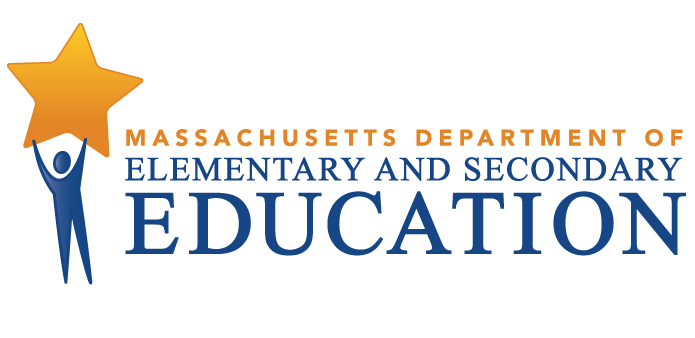 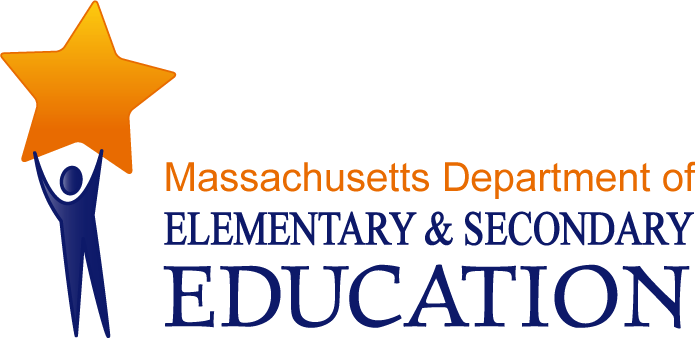 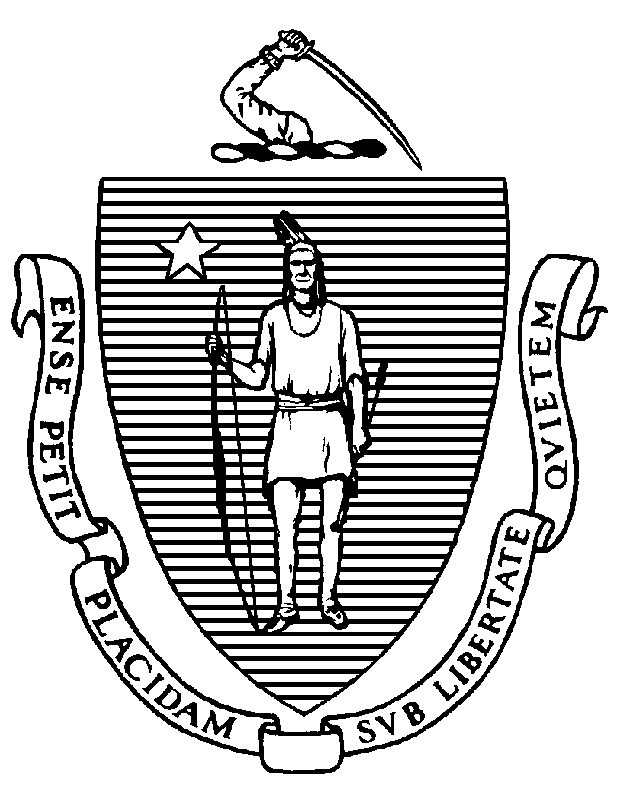 Codman Academy Charter Public SchoolCOORDINATED PROGRAM REVIEWREPORT OF FINDINGSDates of Onsite Visit: October 11-13, 2016Date of Draft Report: January 18, 2017Date of Final Report: March 10, 2017Action Plan Due: April 7, 2017Department of Elementary and Secondary Education Onsite Team Members:Sally Orme, Office of Public School Monitoring (PSM) ChairAndrew MacKenzie, PSMZhaneta Liti, Office of English Language Acquisition and Academic Achievement (OELAAA)Mitchell D. Chester, Ed.D. Commissioner of Elementary and Secondary Education  The charter school conducted a self-assessment and the Department reviewed all of the criteria in the specific program areas. The Coordinated Program Review Report includes those criteria that were found by the team to be implemented in a “Commendable” manner, as well as criteria receiving a rating of "Partially Implemented," "Not Implemented," or “Implementation in Progress.” (Refer to the “Definition of Compliance Ratings” section of the report.) Program Review Reports no longer include criteria receiving a rating of “Implemented” or “Not Applicable.”  This change will allow the district and the Department to focus their efforts on those areas requiring corrective action.  For those criteria receiving a rating of “Partially Implemented” or “Not Implemented,” the district or charter school must propose to the Department corrective actions to bring those areas into compliance with the controlling statute or regulation. For any criteria receiving a rating of “Implementation in Progress,” the district must indicate the steps the district will continue to take in order to fulfill the regulatory requirements. Districts are expected to incorporate the corrective actions into their district and school improvement plans, including their professional development plans.DEFINITION OF COMPLIANCE RATINGSDEFINITION OF COMPLIANCE RATINGSCommendableAny requirement or aspect of a requirement implemented in an exemplary manner significantly beyond the requirements of law or regulation.ImplementedThe requirement is substantially met in all important aspects.Implementation in ProgressThis rating is used for criteria containing new or updated legal requirements and means that the district has implemented any old requirements contained in the criterion and is training staff or beginning to implement the new requirements in such a way that the onsite team anticipates that the new requirements will be implemented by the end of the school year.Partially ImplementedThe requirement, in one or several important aspects, is not entirely met.Not ImplementedThe requirement is totally or substantially not met.Not Applicable The requirement does not apply to the school district or charter school.Special EducationCivil Rights and Other General Education RequirementsEnglish Learner EducationIMPLEMENTEDSE 1, SE 2, SE 3, SE 3A, SE 4, SE 5, SE 8, SE 9, SE 9A, SE 11, SE 13, SE 15, SE 16, SE 17, SE 18A, SE 19, SE 21, SE 25A, SE 25B, SE 26, SE 27, SE 29, SE 32, SE 33, SE 34, SE 35, SE 36, SE 40, SE 41, SE 42, SE 43, SE 44, SE 45, SE 47, SE 48, SE 49, SE 50, SE 52, SE 52A, SE 53, SE 56, SE 59CR 3, CR 6, CR 7, CR 7A, CR 7B, CR 7C, CR 8, CR 9, CR 10, CR 13, CR 14, CR 15, CR 18, CR 18A, CR 20, CR 21, CR 22, CR 23, CR 24, CR 26AELE 2, ELE 7, ELE 8, ELE 9, ELE 12, ELE 13, ELE 14, ELE 15, ELE 16, ELE 17PARTIALLYIMPLEMENTEDSE 6, SE 7, SE 10, SE 12, SE 14, SE 18B, SE 20,SE 22, SE 24, SE 25, SE 46, SE 51, SE 54, SE 55CR 10A, CR 10B, CR 10C, CR 11A, CR 12A, CR 16, CR 17AELE 1, ELE 3, ELE 5,   ELE 10, ELE 11, ELE 18NOT IMPLEMENTEDCR 25ELE 4, ELE 6,  NOT APPLICABLESE 37, SE 38, SE 39A, SE 39BOTHER CRITERIAREQUIRINGRESPONSECRITERIONNUMBERLegal StandardLegal StandardLegal StandardLegal StandardSE 6Determination of transition services The Team discusses the student’s transition needs annually, beginning no later than when the student is 14 years old, and documents its discussion on the Transition Planning Form.The Team reviews the Transition Planning Form annually and updates information on the form and the IEP, as appropriate.ReservedFor any student approaching graduation or the age of twenty-two (22), the Team determines whether the student is likely to require continuing services from adult human service agencies.  In such circumstances, the Administrator of Special Education makes a referral to the Bureau of Transitional Planning in the Executive Office of Health and Human Services in accordance with the requirements of M.G.L. c. 71B, §§12A-12C (known as Chapter 688).In cases where the IEP included needed transition services and a participating agency other than the school district fails to provide these services, the Team reconvenes to identify alternative strategies to meet the transition objectives.The district ensures that students are invited to and encouraged to attend part or all of Team meetings at which transition services are discussed or proposed.Determination of transition services The Team discusses the student’s transition needs annually, beginning no later than when the student is 14 years old, and documents its discussion on the Transition Planning Form.The Team reviews the Transition Planning Form annually and updates information on the form and the IEP, as appropriate.ReservedFor any student approaching graduation or the age of twenty-two (22), the Team determines whether the student is likely to require continuing services from adult human service agencies.  In such circumstances, the Administrator of Special Education makes a referral to the Bureau of Transitional Planning in the Executive Office of Health and Human Services in accordance with the requirements of M.G.L. c. 71B, §§12A-12C (known as Chapter 688).In cases where the IEP included needed transition services and a participating agency other than the school district fails to provide these services, the Team reconvenes to identify alternative strategies to meet the transition objectives.The district ensures that students are invited to and encouraged to attend part or all of Team meetings at which transition services are discussed or proposed.Determination of transition services The Team discusses the student’s transition needs annually, beginning no later than when the student is 14 years old, and documents its discussion on the Transition Planning Form.The Team reviews the Transition Planning Form annually and updates information on the form and the IEP, as appropriate.ReservedFor any student approaching graduation or the age of twenty-two (22), the Team determines whether the student is likely to require continuing services from adult human service agencies.  In such circumstances, the Administrator of Special Education makes a referral to the Bureau of Transitional Planning in the Executive Office of Health and Human Services in accordance with the requirements of M.G.L. c. 71B, §§12A-12C (known as Chapter 688).In cases where the IEP included needed transition services and a participating agency other than the school district fails to provide these services, the Team reconvenes to identify alternative strategies to meet the transition objectives.The district ensures that students are invited to and encouraged to attend part or all of Team meetings at which transition services are discussed or proposed.Determination of transition services The Team discusses the student’s transition needs annually, beginning no later than when the student is 14 years old, and documents its discussion on the Transition Planning Form.The Team reviews the Transition Planning Form annually and updates information on the form and the IEP, as appropriate.ReservedFor any student approaching graduation or the age of twenty-two (22), the Team determines whether the student is likely to require continuing services from adult human service agencies.  In such circumstances, the Administrator of Special Education makes a referral to the Bureau of Transitional Planning in the Executive Office of Health and Human Services in accordance with the requirements of M.G.L. c. 71B, §§12A-12C (known as Chapter 688).In cases where the IEP included needed transition services and a participating agency other than the school district fails to provide these services, the Team reconvenes to identify alternative strategies to meet the transition objectives.The district ensures that students are invited to and encouraged to attend part or all of Team meetings at which transition services are discussed or proposed.State RequirementsState RequirementsFederal RequirementsFederal RequirementsM.G.L.c.71B, Sections 12A-C603 CMR 28.05(4)(c)M.G.L.c.71B, Sections 12A-C603 CMR 28.05(4)(c)34 CFR 300.320(b); 300.321(b);300.322(b)(2); 300.324(c)34 CFR 300.320(b); 300.321(b);300.322(b)(2); 300.324(c)Rating: Partially Implemented District Response Required:YesDepartment of Elementary and Secondary Education Findings:A review of student records and staff and parent interviews indicated that IEP Teams do not consistently review the Transition Planning Form (TPF) annually and update information on the form and the IEP, as appropriate, for students 14 and older.CRITERIONNUMBERLegal StandardLegal StandardLegal StandardLegal StandardSE 7Transfer of parental rights at age of majority and student participation and consent at the age of majorityAt least one year prior to the student reaching age 18, the district informs the student and the parent/guardian of the rights that will transfer from the parent/guardian to the student upon the student’s 18th birthday. The notification provided to both the student and the parent/guardian must explicitly state that all rights accorded to parents under special education law will transfer to the 18 year old.Upon reaching the age of 18, the school district implements procedures to obtain consent from the student with decision-making authority to continue the student’s special education program.The district continues to send the parent written notices and the parent will have the right to inspect the student’s records, but the parent will no longer have decision-making authority, except as provided below:If the parent has sought and received guardianship from a court of competent jurisdiction, then the parent retains full decision-making authority.  The parent does not have authority to override any decision or lack of decision made by the student who has reached the age of majority unless the parent has sought or received guardianship or other legal authority from a court of competent jurisdiction.The student, upon reaching the age of majority and in the absence of any court actions to the contrary, may choose to share decision-making with his or her parent (or other willing adult), including allowing the parent to co-sign the IEP.  Such choice is made in the presence of the Team and is documented in written form.   The student’s choice prevails at any time that a disagreement occurs between the adult student and the parent or other adult with whom the student has shared decision-making. The student, upon reaching the age of majority and in the absence of any court actions to the contrary, may choose to delegate continued decision-making to his or her parent, or other willing adult.  Such choice is made in the presence of at least one representative of the school district and one other witness and is documented in written form and maintained in the student record.Transfer of parental rights at age of majority and student participation and consent at the age of majorityAt least one year prior to the student reaching age 18, the district informs the student and the parent/guardian of the rights that will transfer from the parent/guardian to the student upon the student’s 18th birthday. The notification provided to both the student and the parent/guardian must explicitly state that all rights accorded to parents under special education law will transfer to the 18 year old.Upon reaching the age of 18, the school district implements procedures to obtain consent from the student with decision-making authority to continue the student’s special education program.The district continues to send the parent written notices and the parent will have the right to inspect the student’s records, but the parent will no longer have decision-making authority, except as provided below:If the parent has sought and received guardianship from a court of competent jurisdiction, then the parent retains full decision-making authority.  The parent does not have authority to override any decision or lack of decision made by the student who has reached the age of majority unless the parent has sought or received guardianship or other legal authority from a court of competent jurisdiction.The student, upon reaching the age of majority and in the absence of any court actions to the contrary, may choose to share decision-making with his or her parent (or other willing adult), including allowing the parent to co-sign the IEP.  Such choice is made in the presence of the Team and is documented in written form.   The student’s choice prevails at any time that a disagreement occurs between the adult student and the parent or other adult with whom the student has shared decision-making. The student, upon reaching the age of majority and in the absence of any court actions to the contrary, may choose to delegate continued decision-making to his or her parent, or other willing adult.  Such choice is made in the presence of at least one representative of the school district and one other witness and is documented in written form and maintained in the student record.Transfer of parental rights at age of majority and student participation and consent at the age of majorityAt least one year prior to the student reaching age 18, the district informs the student and the parent/guardian of the rights that will transfer from the parent/guardian to the student upon the student’s 18th birthday. The notification provided to both the student and the parent/guardian must explicitly state that all rights accorded to parents under special education law will transfer to the 18 year old.Upon reaching the age of 18, the school district implements procedures to obtain consent from the student with decision-making authority to continue the student’s special education program.The district continues to send the parent written notices and the parent will have the right to inspect the student’s records, but the parent will no longer have decision-making authority, except as provided below:If the parent has sought and received guardianship from a court of competent jurisdiction, then the parent retains full decision-making authority.  The parent does not have authority to override any decision or lack of decision made by the student who has reached the age of majority unless the parent has sought or received guardianship or other legal authority from a court of competent jurisdiction.The student, upon reaching the age of majority and in the absence of any court actions to the contrary, may choose to share decision-making with his or her parent (or other willing adult), including allowing the parent to co-sign the IEP.  Such choice is made in the presence of the Team and is documented in written form.   The student’s choice prevails at any time that a disagreement occurs between the adult student and the parent or other adult with whom the student has shared decision-making. The student, upon reaching the age of majority and in the absence of any court actions to the contrary, may choose to delegate continued decision-making to his or her parent, or other willing adult.  Such choice is made in the presence of at least one representative of the school district and one other witness and is documented in written form and maintained in the student record.Transfer of parental rights at age of majority and student participation and consent at the age of majorityAt least one year prior to the student reaching age 18, the district informs the student and the parent/guardian of the rights that will transfer from the parent/guardian to the student upon the student’s 18th birthday. The notification provided to both the student and the parent/guardian must explicitly state that all rights accorded to parents under special education law will transfer to the 18 year old.Upon reaching the age of 18, the school district implements procedures to obtain consent from the student with decision-making authority to continue the student’s special education program.The district continues to send the parent written notices and the parent will have the right to inspect the student’s records, but the parent will no longer have decision-making authority, except as provided below:If the parent has sought and received guardianship from a court of competent jurisdiction, then the parent retains full decision-making authority.  The parent does not have authority to override any decision or lack of decision made by the student who has reached the age of majority unless the parent has sought or received guardianship or other legal authority from a court of competent jurisdiction.The student, upon reaching the age of majority and in the absence of any court actions to the contrary, may choose to share decision-making with his or her parent (or other willing adult), including allowing the parent to co-sign the IEP.  Such choice is made in the presence of the Team and is documented in written form.   The student’s choice prevails at any time that a disagreement occurs between the adult student and the parent or other adult with whom the student has shared decision-making. The student, upon reaching the age of majority and in the absence of any court actions to the contrary, may choose to delegate continued decision-making to his or her parent, or other willing adult.  Such choice is made in the presence of at least one representative of the school district and one other witness and is documented in written form and maintained in the student record.State RequirementsState RequirementsFederal RequirementsFederal Requirements603 CMR 28.07(5)603 CMR 28.07(5)34 CFR 300. 320(c), 300.52034 CFR 300. 320(c), 300.520Rating: Partially Implemented District Response Required:YesDepartment of Elementary and Secondary Education Findings:A review of student records and staff interviews indicated that the charter school does not consistently inform students and parents at least one year prior to the student reaching age 18 of the rights that will transfer from the parent to the student upon the student's 18th birthday. Record review and staff interviews also indicated that upon the student reaching age 18, the charter school does not consistently obtain consent from the adult student with sole or shared decision-making authority to continue his or her special education program.CRITERIONNUMBERLegal StandardLegal StandardLegal StandardLegal StandardSE 10End of school year evaluationsIf consent is received between 30 and 45 school working days before the end of the school year, the school district ensures that a Team meeting is scheduled so as to allow for the provision of a proposed IEP or written notice of the finding that the student is not eligible no later than 14 days after the end of the school year.End of school year evaluationsIf consent is received between 30 and 45 school working days before the end of the school year, the school district ensures that a Team meeting is scheduled so as to allow for the provision of a proposed IEP or written notice of the finding that the student is not eligible no later than 14 days after the end of the school year.End of school year evaluationsIf consent is received between 30 and 45 school working days before the end of the school year, the school district ensures that a Team meeting is scheduled so as to allow for the provision of a proposed IEP or written notice of the finding that the student is not eligible no later than 14 days after the end of the school year.End of school year evaluationsIf consent is received between 30 and 45 school working days before the end of the school year, the school district ensures that a Team meeting is scheduled so as to allow for the provision of a proposed IEP or written notice of the finding that the student is not eligible no later than 14 days after the end of the school year.State RequirementsState RequirementsFederal RequirementsFederal Requirements603 CMR 28.05(1)603 CMR 28.05(1)34 CFR 300.32334 CFR 300.323Rating: Partially Implemented District Response Required:YesDepartment of Elementary and Secondary Education Findings:A review of student records and staff interviews indicated that when consent for an evaluation is received between 30 and 45 school days before the end of the school year, the charter school does not consistently ensure that a Team meeting is scheduled so as to allow for the provision of a proposed IEP, or written notice of the finding that the student is not eligible, no later than 14 days after the end of the school year.CRITERIONNUMBERLegal StandardLegal StandardLegal StandardLegal StandardSE 12Frequency of re-evaluationWhen the student’s needs warrant it or a parent or teacher requests it, the school district, with parental consent, conducts a full re-evaluation consistent with the requirements of federal law, provided that:a re-evaluation is conducted every three years unless the parent and district agree that it is unnecessary anda re-evaluation is conducted no more frequently than once a year unless the parent and district agree otherwise.The district implements re-evaluation procedures in all cases where it is suspected that a student is no longer eligible for special education, except that no re-evaluation is required before the termination of eligibility because a student has graduated with a general high school diploma or exceeded the age of eligibility.Frequency of re-evaluationWhen the student’s needs warrant it or a parent or teacher requests it, the school district, with parental consent, conducts a full re-evaluation consistent with the requirements of federal law, provided that:a re-evaluation is conducted every three years unless the parent and district agree that it is unnecessary anda re-evaluation is conducted no more frequently than once a year unless the parent and district agree otherwise.The district implements re-evaluation procedures in all cases where it is suspected that a student is no longer eligible for special education, except that no re-evaluation is required before the termination of eligibility because a student has graduated with a general high school diploma or exceeded the age of eligibility.Frequency of re-evaluationWhen the student’s needs warrant it or a parent or teacher requests it, the school district, with parental consent, conducts a full re-evaluation consistent with the requirements of federal law, provided that:a re-evaluation is conducted every three years unless the parent and district agree that it is unnecessary anda re-evaluation is conducted no more frequently than once a year unless the parent and district agree otherwise.The district implements re-evaluation procedures in all cases where it is suspected that a student is no longer eligible for special education, except that no re-evaluation is required before the termination of eligibility because a student has graduated with a general high school diploma or exceeded the age of eligibility.Frequency of re-evaluationWhen the student’s needs warrant it or a parent or teacher requests it, the school district, with parental consent, conducts a full re-evaluation consistent with the requirements of federal law, provided that:a re-evaluation is conducted every three years unless the parent and district agree that it is unnecessary anda re-evaluation is conducted no more frequently than once a year unless the parent and district agree otherwise.The district implements re-evaluation procedures in all cases where it is suspected that a student is no longer eligible for special education, except that no re-evaluation is required before the termination of eligibility because a student has graduated with a general high school diploma or exceeded the age of eligibility.State RequirementsState RequirementsFederal RequirementsFederal Requirements603 CMR 28.04(3)603 CMR 28.04(3)34 CFR 300.303; 300.305(e)34 CFR 300.303; 300.305(e)Rating: Partially Implemented District Response Required:YesDepartment of Elementary and Secondary Education Findings:A review of student records indicated that the charter school does not consistently conduct a full re-evaluation every three years. Record review also demonstrated that there was no evidence documenting the parent and charter school had agreed the re-evaluation was unnecessary.CRITERIONNUMBERLegal StandardLegal StandardLegal StandardLegal StandardSE 14Review and revision of IEPsAt least annually, on or before the anniversary date of the IEP, a Team meeting is held to consider the student’s progress and to review, revise, or develop a new IEP or refer the student for a re-evaluation, as appropriate.The IEP Team reviews and revises the IEP to address any lack of expected progress towards the annual goals and in the general curriculum.Amendments to the IEP. In between annual IEP meetings the district and parent may agree to make changes to a student’s IEP, documented in writing, without convening a meeting of the Team. Upon request, a parent is provided with a revised copy of the IEP with the amendments incorporated.Review and revision of IEPsAt least annually, on or before the anniversary date of the IEP, a Team meeting is held to consider the student’s progress and to review, revise, or develop a new IEP or refer the student for a re-evaluation, as appropriate.The IEP Team reviews and revises the IEP to address any lack of expected progress towards the annual goals and in the general curriculum.Amendments to the IEP. In between annual IEP meetings the district and parent may agree to make changes to a student’s IEP, documented in writing, without convening a meeting of the Team. Upon request, a parent is provided with a revised copy of the IEP with the amendments incorporated.Review and revision of IEPsAt least annually, on or before the anniversary date of the IEP, a Team meeting is held to consider the student’s progress and to review, revise, or develop a new IEP or refer the student for a re-evaluation, as appropriate.The IEP Team reviews and revises the IEP to address any lack of expected progress towards the annual goals and in the general curriculum.Amendments to the IEP. In between annual IEP meetings the district and parent may agree to make changes to a student’s IEP, documented in writing, without convening a meeting of the Team. Upon request, a parent is provided with a revised copy of the IEP with the amendments incorporated.Review and revision of IEPsAt least annually, on or before the anniversary date of the IEP, a Team meeting is held to consider the student’s progress and to review, revise, or develop a new IEP or refer the student for a re-evaluation, as appropriate.The IEP Team reviews and revises the IEP to address any lack of expected progress towards the annual goals and in the general curriculum.Amendments to the IEP. In between annual IEP meetings the district and parent may agree to make changes to a student’s IEP, documented in writing, without convening a meeting of the Team. Upon request, a parent is provided with a revised copy of the IEP with the amendments incorporated.State RequirementsState RequirementsFederal RequirementsFederal Requirements603 CMR 28.04(3)603 CMR 28.04(3)34 CFR 300.324(a)(4), (6) and (b)34 CFR 300.324(a)(4), (6) and (b)Rating: Partially Implemented District Response Required:YesDepartment of Elementary and Secondary Education Findings:A review of student records indicated that the charter school does not consistently ensure that at least annually, on or before the anniversary date of the IEP, a Team meeting is held to consider the student's progress and to review, revise, or develop a new IEP or refer the student for a re-evaluation, as appropriate.CRITERIONNUMBERLegal StandardLegal StandardLegal StandardLegal StandardSE 18BDetermination of placement; provision of IEP to parentAt the Team meeting, after the IEP has been fully developed, the Team determines the appropriate placement to deliver the services on the student’s IEP.Unless the student’s IEP requires some other arrangement, the student is educated in the school that he or she would attend if the student did not require special education.The decision regarding placement is based on the IEP, including the types of related services that are to be provided to the student, the type of settings in which those services are to be provided, the types of service providers, and the location at which the services are to be provided.ReservedImmediately following the development of the IEP, the district provides the parent with two (2) copies of the proposed IEP and proposed placement along with the required notice, except that the proposal of placement may be delayed according to the provisions of 603 CMR 28.06(2)(e) in a limited number of cases.Determination of placement; provision of IEP to parentAt the Team meeting, after the IEP has been fully developed, the Team determines the appropriate placement to deliver the services on the student’s IEP.Unless the student’s IEP requires some other arrangement, the student is educated in the school that he or she would attend if the student did not require special education.The decision regarding placement is based on the IEP, including the types of related services that are to be provided to the student, the type of settings in which those services are to be provided, the types of service providers, and the location at which the services are to be provided.ReservedImmediately following the development of the IEP, the district provides the parent with two (2) copies of the proposed IEP and proposed placement along with the required notice, except that the proposal of placement may be delayed according to the provisions of 603 CMR 28.06(2)(e) in a limited number of cases.Determination of placement; provision of IEP to parentAt the Team meeting, after the IEP has been fully developed, the Team determines the appropriate placement to deliver the services on the student’s IEP.Unless the student’s IEP requires some other arrangement, the student is educated in the school that he or she would attend if the student did not require special education.The decision regarding placement is based on the IEP, including the types of related services that are to be provided to the student, the type of settings in which those services are to be provided, the types of service providers, and the location at which the services are to be provided.ReservedImmediately following the development of the IEP, the district provides the parent with two (2) copies of the proposed IEP and proposed placement along with the required notice, except that the proposal of placement may be delayed according to the provisions of 603 CMR 28.06(2)(e) in a limited number of cases.Determination of placement; provision of IEP to parentAt the Team meeting, after the IEP has been fully developed, the Team determines the appropriate placement to deliver the services on the student’s IEP.Unless the student’s IEP requires some other arrangement, the student is educated in the school that he or she would attend if the student did not require special education.The decision regarding placement is based on the IEP, including the types of related services that are to be provided to the student, the type of settings in which those services are to be provided, the types of service providers, and the location at which the services are to be provided.ReservedImmediately following the development of the IEP, the district provides the parent with two (2) copies of the proposed IEP and proposed placement along with the required notice, except that the proposal of placement may be delayed according to the provisions of 603 CMR 28.06(2)(e) in a limited number of cases.State RequirementsState RequirementsFederal RequirementsFederal Requirements603 CMR 28.05(6) and (7); 28.06(2)603 CMR 28.05(6) and (7); 28.06(2)34 CFR 300.116; 300.32534 CFR 300.116; 300.325Rating: Partially Implemented District Response Required:YesDepartment of Elementary and Secondary Education Findings:A review of student records and staff interviews indicated that for students placed in the special education program Higher Learning Institute (HLI), IEP Teams do not always fully develop the IEP prior to determining the student's placement. Specifically, record review indicated that IEP Teams do not describe the specially designed instruction necessary for the student to make effective progress or the instructional needs of the individual student in the Present Level of Educational Performance A (PLEP A); rather, the PLEP A states that content will be delivered in a substantially separate classroom or describes the general methodology of the program rather than the instructional needs of the individual student.  A review of student records indicated that parents leave with summary notes at the conclusion of the IEP Team meeting, which include a completed IEP service delivery grid describing the types and amounts of special education and related services proposed by the school and a statement of the major goal areas associated with these services. Although the charter school provides the parent with two (2) copies of the proposed IEP and proposed placement along with the required notice, the IEP and placement are not consistently sent within two calendar weeks of the Team meeting.CRITERIONNUMBERLegal StandardLegal StandardLegal StandardLegal StandardSE 20Least restrictive program selectedThe program selected is the least restrictive environment for students, with consideration given to any potential harmful effect on the student or on the quality of services that he or she needs.If the student is removed from the general education classroom at any time, the Team states why the removal is considered critical to the student’s program and the basis for its conclusion that education of the student in a less restrictive environment, with the use of supplementary aids and services, could not be achieved satisfactorily.The district does not remove an eligible student from the general education classroom solely because of needed modification in the curriculum.If a student’s IEP necessitates special education services in a day or residential facility or an out-of-district educational collaborative program, the IEP Team considers whether the student requires special education services and support to promote the student’s transition to placement in a less restrictive program.Least restrictive program selectedThe program selected is the least restrictive environment for students, with consideration given to any potential harmful effect on the student or on the quality of services that he or she needs.If the student is removed from the general education classroom at any time, the Team states why the removal is considered critical to the student’s program and the basis for its conclusion that education of the student in a less restrictive environment, with the use of supplementary aids and services, could not be achieved satisfactorily.The district does not remove an eligible student from the general education classroom solely because of needed modification in the curriculum.If a student’s IEP necessitates special education services in a day or residential facility or an out-of-district educational collaborative program, the IEP Team considers whether the student requires special education services and support to promote the student’s transition to placement in a less restrictive program.Least restrictive program selectedThe program selected is the least restrictive environment for students, with consideration given to any potential harmful effect on the student or on the quality of services that he or she needs.If the student is removed from the general education classroom at any time, the Team states why the removal is considered critical to the student’s program and the basis for its conclusion that education of the student in a less restrictive environment, with the use of supplementary aids and services, could not be achieved satisfactorily.The district does not remove an eligible student from the general education classroom solely because of needed modification in the curriculum.If a student’s IEP necessitates special education services in a day or residential facility or an out-of-district educational collaborative program, the IEP Team considers whether the student requires special education services and support to promote the student’s transition to placement in a less restrictive program.Least restrictive program selectedThe program selected is the least restrictive environment for students, with consideration given to any potential harmful effect on the student or on the quality of services that he or she needs.If the student is removed from the general education classroom at any time, the Team states why the removal is considered critical to the student’s program and the basis for its conclusion that education of the student in a less restrictive environment, with the use of supplementary aids and services, could not be achieved satisfactorily.The district does not remove an eligible student from the general education classroom solely because of needed modification in the curriculum.If a student’s IEP necessitates special education services in a day or residential facility or an out-of-district educational collaborative program, the IEP Team considers whether the student requires special education services and support to promote the student’s transition to placement in a less restrictive program.State RequirementsState RequirementsFederal RequirementsFederal RequirementsM.G.L. c. 71B, § 3603 CMR 28.06(2)M.G.L. c. 71B, § 3603 CMR 28.06(2)34 CFR 300.114-12034 CFR 300.114-120Rating: Partially Implemented District Response Required:YesDepartment of Elementary and Secondary Education Findings:A review of student records indicated that the charter school does not consistently state why removal from the general education classroom is considered critical to the student's program and the basis for its conclusion that education in the least restrictive environment, with the use of supplementary aids and services, could not be achieved satisfactorily.CRITERIONNUMBERLegal StandardLegal StandardLegal StandardLegal StandardSE  22IEP implementation and availabilityWhere the IEP of the student in need of special education has been accepted in whole or in part by that student's parent, the school district provides the mutually agreed upon services without delay.At the beginning of each school year, the district has an IEP in effect for each eligible student within its jurisdiction.Each teacher and provider described in the IEP is informed of his or her specific responsibilities related to the implementation of the student’s IEP and the specific accommodations, modifications, and supports that must be provided for the student under it.The school district does not delay implementation of the IEP due to lack of classroom space or personnel, provides as many of the services on the accepted IEP as possible and immediately informs parents in writing of any delayed services, reasons for delay, actions that the school district is taking to address the lack of space or personnel and offers alternative methods to meet the goals on the accepted IEP.  Upon agreement of the parents, the school district implements alternative methods immediately until the lack of space or personnel issues are resolved.IEP implementation and availabilityWhere the IEP of the student in need of special education has been accepted in whole or in part by that student's parent, the school district provides the mutually agreed upon services without delay.At the beginning of each school year, the district has an IEP in effect for each eligible student within its jurisdiction.Each teacher and provider described in the IEP is informed of his or her specific responsibilities related to the implementation of the student’s IEP and the specific accommodations, modifications, and supports that must be provided for the student under it.The school district does not delay implementation of the IEP due to lack of classroom space or personnel, provides as many of the services on the accepted IEP as possible and immediately informs parents in writing of any delayed services, reasons for delay, actions that the school district is taking to address the lack of space or personnel and offers alternative methods to meet the goals on the accepted IEP.  Upon agreement of the parents, the school district implements alternative methods immediately until the lack of space or personnel issues are resolved.IEP implementation and availabilityWhere the IEP of the student in need of special education has been accepted in whole or in part by that student's parent, the school district provides the mutually agreed upon services without delay.At the beginning of each school year, the district has an IEP in effect for each eligible student within its jurisdiction.Each teacher and provider described in the IEP is informed of his or her specific responsibilities related to the implementation of the student’s IEP and the specific accommodations, modifications, and supports that must be provided for the student under it.The school district does not delay implementation of the IEP due to lack of classroom space or personnel, provides as many of the services on the accepted IEP as possible and immediately informs parents in writing of any delayed services, reasons for delay, actions that the school district is taking to address the lack of space or personnel and offers alternative methods to meet the goals on the accepted IEP.  Upon agreement of the parents, the school district implements alternative methods immediately until the lack of space or personnel issues are resolved.IEP implementation and availabilityWhere the IEP of the student in need of special education has been accepted in whole or in part by that student's parent, the school district provides the mutually agreed upon services without delay.At the beginning of each school year, the district has an IEP in effect for each eligible student within its jurisdiction.Each teacher and provider described in the IEP is informed of his or her specific responsibilities related to the implementation of the student’s IEP and the specific accommodations, modifications, and supports that must be provided for the student under it.The school district does not delay implementation of the IEP due to lack of classroom space or personnel, provides as many of the services on the accepted IEP as possible and immediately informs parents in writing of any delayed services, reasons for delay, actions that the school district is taking to address the lack of space or personnel and offers alternative methods to meet the goals on the accepted IEP.  Upon agreement of the parents, the school district implements alternative methods immediately until the lack of space or personnel issues are resolved.State RequirementsState RequirementsFederal RequirementsFederal Requirements603 CMR 28.05(7)(b); 28.06(2)(d)(2)603 CMR 28.05(7)(b); 28.06(2)(d)(2)34 CFR 300.32334 CFR 300.323Rating: Partially Implemented District Response Required:YesDepartment of Elementary and Secondary Education Findings:A review of student records and staff interviews indicated that as a result of delays in obtaining parental consent, the charter school does not always have an IEP in effect for each eligible student at the beginning of each school year.CRITERIONNUMBERSPECIAL EDUCATIONIII. PARENTAL INVOLVEMENTSPECIAL EDUCATIONIII. PARENTAL INVOLVEMENTSPECIAL EDUCATIONIII. PARENTAL INVOLVEMENTSPECIAL EDUCATIONIII. PARENTAL INVOLVEMENTLegal StandardLegal StandardLegal StandardLegal StandardSE 24Notice to parent regarding proposal or refusal to initiate or change the identification, evaluation, or educational placement of the student or the provision of FAPEA student may be referred for an evaluation by a parent or any person in a caregiving or professional position concerned with the student's development.When a student is referred for an evaluation to determine eligibility for special education, the school district sends written notice to the student's parent(s) within 5 school days of receipt of the referral, along with the district’s notice of procedural safeguards. The written notice meets all of the content requirements set forth in M.G.L. c.71B, §3, and in federal law, seeks the consent of the parent for the evaluation to occur, and provides the parent with the opportunity to express any concerns or provide information on the student’s skills or abilities and to consult regarding the evaluators to be used.For all other actions, the district gives notice complying with federal requirements within a reasonable time.The school district provides the student's parent(s) with an opportunity to consult with the Special Education Administrator or his/her designee to discuss the reasons for the referral and the nature of the proposed evaluation.The district provides parents with an opportunity to consult with the Administrator of Special Education or his/her designee regarding the evaluators to be used and the proposed content of all required and optional assessmentsThe school district does not limit a parent’s right to refer a student for timely special education evaluation because the district has not fully explored and/or attempted some or all of the available instructional support programs or other interventions available in general education that may be described in the district’s curriculum accommodation plan, including any pre-referral program.The school district refuses to conduct an initial evaluation only when the circumstances of a student make clear that there is no suspicion of a disability and that there is no concern about the student’s development.Notice to parent regarding proposal or refusal to initiate or change the identification, evaluation, or educational placement of the student or the provision of FAPEA student may be referred for an evaluation by a parent or any person in a caregiving or professional position concerned with the student's development.When a student is referred for an evaluation to determine eligibility for special education, the school district sends written notice to the student's parent(s) within 5 school days of receipt of the referral, along with the district’s notice of procedural safeguards. The written notice meets all of the content requirements set forth in M.G.L. c.71B, §3, and in federal law, seeks the consent of the parent for the evaluation to occur, and provides the parent with the opportunity to express any concerns or provide information on the student’s skills or abilities and to consult regarding the evaluators to be used.For all other actions, the district gives notice complying with federal requirements within a reasonable time.The school district provides the student's parent(s) with an opportunity to consult with the Special Education Administrator or his/her designee to discuss the reasons for the referral and the nature of the proposed evaluation.The district provides parents with an opportunity to consult with the Administrator of Special Education or his/her designee regarding the evaluators to be used and the proposed content of all required and optional assessmentsThe school district does not limit a parent’s right to refer a student for timely special education evaluation because the district has not fully explored and/or attempted some or all of the available instructional support programs or other interventions available in general education that may be described in the district’s curriculum accommodation plan, including any pre-referral program.The school district refuses to conduct an initial evaluation only when the circumstances of a student make clear that there is no suspicion of a disability and that there is no concern about the student’s development.Notice to parent regarding proposal or refusal to initiate or change the identification, evaluation, or educational placement of the student or the provision of FAPEA student may be referred for an evaluation by a parent or any person in a caregiving or professional position concerned with the student's development.When a student is referred for an evaluation to determine eligibility for special education, the school district sends written notice to the student's parent(s) within 5 school days of receipt of the referral, along with the district’s notice of procedural safeguards. The written notice meets all of the content requirements set forth in M.G.L. c.71B, §3, and in federal law, seeks the consent of the parent for the evaluation to occur, and provides the parent with the opportunity to express any concerns or provide information on the student’s skills or abilities and to consult regarding the evaluators to be used.For all other actions, the district gives notice complying with federal requirements within a reasonable time.The school district provides the student's parent(s) with an opportunity to consult with the Special Education Administrator or his/her designee to discuss the reasons for the referral and the nature of the proposed evaluation.The district provides parents with an opportunity to consult with the Administrator of Special Education or his/her designee regarding the evaluators to be used and the proposed content of all required and optional assessmentsThe school district does not limit a parent’s right to refer a student for timely special education evaluation because the district has not fully explored and/or attempted some or all of the available instructional support programs or other interventions available in general education that may be described in the district’s curriculum accommodation plan, including any pre-referral program.The school district refuses to conduct an initial evaluation only when the circumstances of a student make clear that there is no suspicion of a disability and that there is no concern about the student’s development.Notice to parent regarding proposal or refusal to initiate or change the identification, evaluation, or educational placement of the student or the provision of FAPEA student may be referred for an evaluation by a parent or any person in a caregiving or professional position concerned with the student's development.When a student is referred for an evaluation to determine eligibility for special education, the school district sends written notice to the student's parent(s) within 5 school days of receipt of the referral, along with the district’s notice of procedural safeguards. The written notice meets all of the content requirements set forth in M.G.L. c.71B, §3, and in federal law, seeks the consent of the parent for the evaluation to occur, and provides the parent with the opportunity to express any concerns or provide information on the student’s skills or abilities and to consult regarding the evaluators to be used.For all other actions, the district gives notice complying with federal requirements within a reasonable time.The school district provides the student's parent(s) with an opportunity to consult with the Special Education Administrator or his/her designee to discuss the reasons for the referral and the nature of the proposed evaluation.The district provides parents with an opportunity to consult with the Administrator of Special Education or his/her designee regarding the evaluators to be used and the proposed content of all required and optional assessmentsThe school district does not limit a parent’s right to refer a student for timely special education evaluation because the district has not fully explored and/or attempted some or all of the available instructional support programs or other interventions available in general education that may be described in the district’s curriculum accommodation plan, including any pre-referral program.The school district refuses to conduct an initial evaluation only when the circumstances of a student make clear that there is no suspicion of a disability and that there is no concern about the student’s development.State RequirementsState RequirementsFederal RequirementsFederal RequirementsM.G.L. c. 71B, § 3; 603 CMR 28.04(1)M.G.L. c. 71B, § 3; 603 CMR 28.04(1)34 CFR 300.503; 300.504(a)(1)34 CFR 300.503; 300.504(a)(1)Rating: Partially Implemented District Response Required:YesDepartment of Elementary and Secondary Education Findings:A review of student records indicated that information included in the narrative description of the Notice of Proposed School District Action (N1) does not contain sufficient detail of the charter school's proposed actions, specifically an explanation of why the agency proposed or refused to take action; a description of each evaluation procedure, test, record, or report the agency used as a basis for the proposed or refused action; and a description of any other factors that were relevant to the agency's proposal or refusal.CRITERIONNUMBERLegal StandardLegal StandardLegal StandardLegal StandardSE 25Parental consentIn accordance with state and federal law, the school district obtains informed parental consent as follows:The school district obtains written parental consent before conducting an initial evaluation and before making an initial placement of a student in a special education program. Written parental consent is obtained before conducting a reevaluation and before placing a student in a special education placement subsequent to the initial placement in special education.The school district obtains consent before initiating extended evaluation services.The school district obtains consent to the services proposed on a student´s IEP before providing such services. A parent is informed that consent may be revoked at any time. Except for initial evaluation and initial placement, consent may not be required as condition of any benefit to the child.When the participation or consent of the parent is required and the parent fails or refuses to participate, the attempts to secure the consent of the parent are implemented through multiple attempts using a variety of methods which are documented by the district. Such efforts may include letters, written notices sent by certified mail, electronic mail (e-mail), telephone calls, or, if appropriate, TTY communications to the home, and home visits at such time as the parent is likely to be home.  Efforts may include seeking assistance from a community service agency to secure parental participation.If, subsequent to initial evaluation and initial placement and after following the procedures required by the regulations, the school district is unable to obtain parental consent to a re-evaluation or to placement in a special education program subsequent to the initial placement, the school district considers with the parent whether such action will result in the denial of a free appropriate public education to the student.  If, after consideration, the school district determines that the parent´s failure or refusal to consent will result in a denial of a free appropriate public education to the student, it seeks resolution of the dispute through the BSEA.If the parent has given consent for special education services and then, at any time following, revokes his/her consent to the student´s special education services in writing, the district is obligated to discontinue all special education services and may not use mediation or request a due process hearing to obtain agreement or a ruling requiring the continuation of services, consistent with federal regulation. If a parent revokes consent in writing, the district must act promptly to provide written notice to the parent/guardian of the district´s proposal to discontinue services based on the revocation of consent, as well as information on how the parent can obtain a copy of his/her right to procedural safeguards. The district must provide the notice a reasonable time before the district intends to discontinue the services.Parental consentIn accordance with state and federal law, the school district obtains informed parental consent as follows:The school district obtains written parental consent before conducting an initial evaluation and before making an initial placement of a student in a special education program. Written parental consent is obtained before conducting a reevaluation and before placing a student in a special education placement subsequent to the initial placement in special education.The school district obtains consent before initiating extended evaluation services.The school district obtains consent to the services proposed on a student´s IEP before providing such services. A parent is informed that consent may be revoked at any time. Except for initial evaluation and initial placement, consent may not be required as condition of any benefit to the child.When the participation or consent of the parent is required and the parent fails or refuses to participate, the attempts to secure the consent of the parent are implemented through multiple attempts using a variety of methods which are documented by the district. Such efforts may include letters, written notices sent by certified mail, electronic mail (e-mail), telephone calls, or, if appropriate, TTY communications to the home, and home visits at such time as the parent is likely to be home.  Efforts may include seeking assistance from a community service agency to secure parental participation.If, subsequent to initial evaluation and initial placement and after following the procedures required by the regulations, the school district is unable to obtain parental consent to a re-evaluation or to placement in a special education program subsequent to the initial placement, the school district considers with the parent whether such action will result in the denial of a free appropriate public education to the student.  If, after consideration, the school district determines that the parent´s failure or refusal to consent will result in a denial of a free appropriate public education to the student, it seeks resolution of the dispute through the BSEA.If the parent has given consent for special education services and then, at any time following, revokes his/her consent to the student´s special education services in writing, the district is obligated to discontinue all special education services and may not use mediation or request a due process hearing to obtain agreement or a ruling requiring the continuation of services, consistent with federal regulation. If a parent revokes consent in writing, the district must act promptly to provide written notice to the parent/guardian of the district´s proposal to discontinue services based on the revocation of consent, as well as information on how the parent can obtain a copy of his/her right to procedural safeguards. The district must provide the notice a reasonable time before the district intends to discontinue the services.Parental consentIn accordance with state and federal law, the school district obtains informed parental consent as follows:The school district obtains written parental consent before conducting an initial evaluation and before making an initial placement of a student in a special education program. Written parental consent is obtained before conducting a reevaluation and before placing a student in a special education placement subsequent to the initial placement in special education.The school district obtains consent before initiating extended evaluation services.The school district obtains consent to the services proposed on a student´s IEP before providing such services. A parent is informed that consent may be revoked at any time. Except for initial evaluation and initial placement, consent may not be required as condition of any benefit to the child.When the participation or consent of the parent is required and the parent fails or refuses to participate, the attempts to secure the consent of the parent are implemented through multiple attempts using a variety of methods which are documented by the district. Such efforts may include letters, written notices sent by certified mail, electronic mail (e-mail), telephone calls, or, if appropriate, TTY communications to the home, and home visits at such time as the parent is likely to be home.  Efforts may include seeking assistance from a community service agency to secure parental participation.If, subsequent to initial evaluation and initial placement and after following the procedures required by the regulations, the school district is unable to obtain parental consent to a re-evaluation or to placement in a special education program subsequent to the initial placement, the school district considers with the parent whether such action will result in the denial of a free appropriate public education to the student.  If, after consideration, the school district determines that the parent´s failure or refusal to consent will result in a denial of a free appropriate public education to the student, it seeks resolution of the dispute through the BSEA.If the parent has given consent for special education services and then, at any time following, revokes his/her consent to the student´s special education services in writing, the district is obligated to discontinue all special education services and may not use mediation or request a due process hearing to obtain agreement or a ruling requiring the continuation of services, consistent with federal regulation. If a parent revokes consent in writing, the district must act promptly to provide written notice to the parent/guardian of the district´s proposal to discontinue services based on the revocation of consent, as well as information on how the parent can obtain a copy of his/her right to procedural safeguards. The district must provide the notice a reasonable time before the district intends to discontinue the services.Parental consentIn accordance with state and federal law, the school district obtains informed parental consent as follows:The school district obtains written parental consent before conducting an initial evaluation and before making an initial placement of a student in a special education program. Written parental consent is obtained before conducting a reevaluation and before placing a student in a special education placement subsequent to the initial placement in special education.The school district obtains consent before initiating extended evaluation services.The school district obtains consent to the services proposed on a student´s IEP before providing such services. A parent is informed that consent may be revoked at any time. Except for initial evaluation and initial placement, consent may not be required as condition of any benefit to the child.When the participation or consent of the parent is required and the parent fails or refuses to participate, the attempts to secure the consent of the parent are implemented through multiple attempts using a variety of methods which are documented by the district. Such efforts may include letters, written notices sent by certified mail, electronic mail (e-mail), telephone calls, or, if appropriate, TTY communications to the home, and home visits at such time as the parent is likely to be home.  Efforts may include seeking assistance from a community service agency to secure parental participation.If, subsequent to initial evaluation and initial placement and after following the procedures required by the regulations, the school district is unable to obtain parental consent to a re-evaluation or to placement in a special education program subsequent to the initial placement, the school district considers with the parent whether such action will result in the denial of a free appropriate public education to the student.  If, after consideration, the school district determines that the parent´s failure or refusal to consent will result in a denial of a free appropriate public education to the student, it seeks resolution of the dispute through the BSEA.If the parent has given consent for special education services and then, at any time following, revokes his/her consent to the student´s special education services in writing, the district is obligated to discontinue all special education services and may not use mediation or request a due process hearing to obtain agreement or a ruling requiring the continuation of services, consistent with federal regulation. If a parent revokes consent in writing, the district must act promptly to provide written notice to the parent/guardian of the district´s proposal to discontinue services based on the revocation of consent, as well as information on how the parent can obtain a copy of his/her right to procedural safeguards. The district must provide the notice a reasonable time before the district intends to discontinue the services.State RequirementsState RequirementsFederal RequirementsFederal Requirements603 CMR 28.07(1)This criterion is related to State Performance Plan Indicator 8.  (See http://www.doe.mass.edu/sped/spp/.)603 CMR 28.07(1)This criterion is related to State Performance Plan Indicator 8.  (See http://www.doe.mass.edu/sped/spp/.)34 CFR 300.30034 CFR 300.300Rating: Partially Implemented District Response Required:YesDepartment of Elementary and Secondary Education Findings:A review of student records indicated that when the parent's consent to a proposed IEP and placement is required and the parent fails to participate, the charter school does not consistently attempt to secure parental consent through multiple attempts using a variety of methods.CRITERIONNUMBERLegal StandardLegal StandardLegal StandardLegal StandardSE 46Procedures for suspension of students with disabilities when suspensions exceed 10 consecutive school days or a pattern has developed for suspensions exceeding 10 cumulative days; responsibilities of the Team; responsibilities of the districtA suspension of longer than 10 consecutive days or a series of suspensions that are shorter than 10 consecutive days but constitute a pattern are considered to represent a change in placement.When a suspension constitutes a change in placement of a student with disabilities, district personnel, the parent, and other relevant members of the Team, as determined by the parent and the district, convene within 10 days of the decision to suspend to review all relevant information in the student’s file, including the IEP, any teacher observations, and any relevant information from the parents, to determine whether the behavior was caused by or had a direct and substantial relationship to the disability or was the direct result of the district’s failure to implement the IEP-“a manifestation determination.”If district personnel, the parent, and other relevant members of the Team determine that the behavior is NOT a manifestation of the disability, then the suspension or expulsion may go forward consistent with policies applied to any student without disabilities, except that the district must still offer:services to enable the student, although in another setting, to continue to participate in the general education curriculum and to progress toward IEP goals; andas appropriate, a functional behavioral assessment and behavioral intervention services and modifications, to address the behavior so that it does not recur.Interim alternative educational setting. Regardless of the manifestation determination, the district may place the student in an interim alternative educational setting (as determined by the Team) for up to 45 school dayson its own authority if the behavior involves weapons or illegal drugs or another controlled substance or the infliction of serious bodily injury on another person while at school or a school function or, considered case by case, unique circumstances; or on the authority of a hearing officer if the officer orders the alternative placement after the district provides evidence that the student is “substantially likely” to injure him/herself or others.Characteristics. In either case, the interim alternative education setting enables the student to continue in the general curriculum and to continue receiving services identified on the IEP, and provides services to address the problem behavior.If district personnel, the parent, and other relevant members of the Team determine that the behavior IS a manifestation of the disability, then the Team completes a functional behavioral assessment and behavioral intervention plan if it has not already done so. If a behavioral intervention plan is already in place, the Team reviews it and modifies it, as necessary, to address the behavior. Except when he or she has been placed in an interim alternative educational setting in accordance with part 4, the student returns to the original placement unless the parents and district agree otherwise or the hearing officer orders a new placement.Not later than the date of the decision to take disciplinary action, the school district notifies the parents of that decision and provides them with the written notice of procedural safeguards.  If the parent chooses to appeal or the school district requests a hearing because it believes that maintaining the student’s current placement is substantially likely to result in injury to the student or others, the student remains in the disciplinary placement, if any, until the decision of the hearing officer or the end of the time period for the disciplinary action, whichever comes first, unless the parent and the school district agree otherwise.Procedures for suspension of students with disabilities when suspensions exceed 10 consecutive school days or a pattern has developed for suspensions exceeding 10 cumulative days; responsibilities of the Team; responsibilities of the districtA suspension of longer than 10 consecutive days or a series of suspensions that are shorter than 10 consecutive days but constitute a pattern are considered to represent a change in placement.When a suspension constitutes a change in placement of a student with disabilities, district personnel, the parent, and other relevant members of the Team, as determined by the parent and the district, convene within 10 days of the decision to suspend to review all relevant information in the student’s file, including the IEP, any teacher observations, and any relevant information from the parents, to determine whether the behavior was caused by or had a direct and substantial relationship to the disability or was the direct result of the district’s failure to implement the IEP-“a manifestation determination.”If district personnel, the parent, and other relevant members of the Team determine that the behavior is NOT a manifestation of the disability, then the suspension or expulsion may go forward consistent with policies applied to any student without disabilities, except that the district must still offer:services to enable the student, although in another setting, to continue to participate in the general education curriculum and to progress toward IEP goals; andas appropriate, a functional behavioral assessment and behavioral intervention services and modifications, to address the behavior so that it does not recur.Interim alternative educational setting. Regardless of the manifestation determination, the district may place the student in an interim alternative educational setting (as determined by the Team) for up to 45 school dayson its own authority if the behavior involves weapons or illegal drugs or another controlled substance or the infliction of serious bodily injury on another person while at school or a school function or, considered case by case, unique circumstances; or on the authority of a hearing officer if the officer orders the alternative placement after the district provides evidence that the student is “substantially likely” to injure him/herself or others.Characteristics. In either case, the interim alternative education setting enables the student to continue in the general curriculum and to continue receiving services identified on the IEP, and provides services to address the problem behavior.If district personnel, the parent, and other relevant members of the Team determine that the behavior IS a manifestation of the disability, then the Team completes a functional behavioral assessment and behavioral intervention plan if it has not already done so. If a behavioral intervention plan is already in place, the Team reviews it and modifies it, as necessary, to address the behavior. Except when he or she has been placed in an interim alternative educational setting in accordance with part 4, the student returns to the original placement unless the parents and district agree otherwise or the hearing officer orders a new placement.Not later than the date of the decision to take disciplinary action, the school district notifies the parents of that decision and provides them with the written notice of procedural safeguards.  If the parent chooses to appeal or the school district requests a hearing because it believes that maintaining the student’s current placement is substantially likely to result in injury to the student or others, the student remains in the disciplinary placement, if any, until the decision of the hearing officer or the end of the time period for the disciplinary action, whichever comes first, unless the parent and the school district agree otherwise.Procedures for suspension of students with disabilities when suspensions exceed 10 consecutive school days or a pattern has developed for suspensions exceeding 10 cumulative days; responsibilities of the Team; responsibilities of the districtA suspension of longer than 10 consecutive days or a series of suspensions that are shorter than 10 consecutive days but constitute a pattern are considered to represent a change in placement.When a suspension constitutes a change in placement of a student with disabilities, district personnel, the parent, and other relevant members of the Team, as determined by the parent and the district, convene within 10 days of the decision to suspend to review all relevant information in the student’s file, including the IEP, any teacher observations, and any relevant information from the parents, to determine whether the behavior was caused by or had a direct and substantial relationship to the disability or was the direct result of the district’s failure to implement the IEP-“a manifestation determination.”If district personnel, the parent, and other relevant members of the Team determine that the behavior is NOT a manifestation of the disability, then the suspension or expulsion may go forward consistent with policies applied to any student without disabilities, except that the district must still offer:services to enable the student, although in another setting, to continue to participate in the general education curriculum and to progress toward IEP goals; andas appropriate, a functional behavioral assessment and behavioral intervention services and modifications, to address the behavior so that it does not recur.Interim alternative educational setting. Regardless of the manifestation determination, the district may place the student in an interim alternative educational setting (as determined by the Team) for up to 45 school dayson its own authority if the behavior involves weapons or illegal drugs or another controlled substance or the infliction of serious bodily injury on another person while at school or a school function or, considered case by case, unique circumstances; or on the authority of a hearing officer if the officer orders the alternative placement after the district provides evidence that the student is “substantially likely” to injure him/herself or others.Characteristics. In either case, the interim alternative education setting enables the student to continue in the general curriculum and to continue receiving services identified on the IEP, and provides services to address the problem behavior.If district personnel, the parent, and other relevant members of the Team determine that the behavior IS a manifestation of the disability, then the Team completes a functional behavioral assessment and behavioral intervention plan if it has not already done so. If a behavioral intervention plan is already in place, the Team reviews it and modifies it, as necessary, to address the behavior. Except when he or she has been placed in an interim alternative educational setting in accordance with part 4, the student returns to the original placement unless the parents and district agree otherwise or the hearing officer orders a new placement.Not later than the date of the decision to take disciplinary action, the school district notifies the parents of that decision and provides them with the written notice of procedural safeguards.  If the parent chooses to appeal or the school district requests a hearing because it believes that maintaining the student’s current placement is substantially likely to result in injury to the student or others, the student remains in the disciplinary placement, if any, until the decision of the hearing officer or the end of the time period for the disciplinary action, whichever comes first, unless the parent and the school district agree otherwise.Procedures for suspension of students with disabilities when suspensions exceed 10 consecutive school days or a pattern has developed for suspensions exceeding 10 cumulative days; responsibilities of the Team; responsibilities of the districtA suspension of longer than 10 consecutive days or a series of suspensions that are shorter than 10 consecutive days but constitute a pattern are considered to represent a change in placement.When a suspension constitutes a change in placement of a student with disabilities, district personnel, the parent, and other relevant members of the Team, as determined by the parent and the district, convene within 10 days of the decision to suspend to review all relevant information in the student’s file, including the IEP, any teacher observations, and any relevant information from the parents, to determine whether the behavior was caused by or had a direct and substantial relationship to the disability or was the direct result of the district’s failure to implement the IEP-“a manifestation determination.”If district personnel, the parent, and other relevant members of the Team determine that the behavior is NOT a manifestation of the disability, then the suspension or expulsion may go forward consistent with policies applied to any student without disabilities, except that the district must still offer:services to enable the student, although in another setting, to continue to participate in the general education curriculum and to progress toward IEP goals; andas appropriate, a functional behavioral assessment and behavioral intervention services and modifications, to address the behavior so that it does not recur.Interim alternative educational setting. Regardless of the manifestation determination, the district may place the student in an interim alternative educational setting (as determined by the Team) for up to 45 school dayson its own authority if the behavior involves weapons or illegal drugs or another controlled substance or the infliction of serious bodily injury on another person while at school or a school function or, considered case by case, unique circumstances; or on the authority of a hearing officer if the officer orders the alternative placement after the district provides evidence that the student is “substantially likely” to injure him/herself or others.Characteristics. In either case, the interim alternative education setting enables the student to continue in the general curriculum and to continue receiving services identified on the IEP, and provides services to address the problem behavior.If district personnel, the parent, and other relevant members of the Team determine that the behavior IS a manifestation of the disability, then the Team completes a functional behavioral assessment and behavioral intervention plan if it has not already done so. If a behavioral intervention plan is already in place, the Team reviews it and modifies it, as necessary, to address the behavior. Except when he or she has been placed in an interim alternative educational setting in accordance with part 4, the student returns to the original placement unless the parents and district agree otherwise or the hearing officer orders a new placement.Not later than the date of the decision to take disciplinary action, the school district notifies the parents of that decision and provides them with the written notice of procedural safeguards.  If the parent chooses to appeal or the school district requests a hearing because it believes that maintaining the student’s current placement is substantially likely to result in injury to the student or others, the student remains in the disciplinary placement, if any, until the decision of the hearing officer or the end of the time period for the disciplinary action, whichever comes first, unless the parent and the school district agree otherwise.State RequirementsState RequirementsFederal RequirementsFederal Requirements34 CFR 300.530-53734 CFR 300.530-537Rating: Partially Implemented District Response Required:YesDepartment of Elementary and Secondary Education Findings:A review of documents and staff interviews indicated that although the charter school offers tutoring to enable the suspended student to continue to participate in the general education curriculum, although in another setting, the student does not have access to consented-to IEP services to allow progress towards IEP goals.CRITERIONNUMBERLegal StandardLegal StandardLegal StandardLegal StandardSE 51Appropriate special education teacher licensureExcept at Commonwealth charter schools, individuals who design and/or provide direct special education services described in IEPs are appropriately licensed.Commonwealth Charter Schools – Special Education Teacher QualificationsTo come into compliance with IDEA, Commonwealth charter schools must use “qualified” teachers to provide specialized instruction or have a “qualified” teacher consult with or provide direct supervision for someone who is not qualified but is delivering specialized instruction.  This is an IDEA requirement. “Qualified” teachers must hold a valid license in special education or have successfully completed an undergraduate or graduate degree in an approved special education program.Please see additional guidance at:http://www.doe.mass.edu/charter/tech_advisory/07_1.html#  (update  2/2011)http://www.doe.mass.edu/charter/sped/staffqualifications.html (update 3/23/2012).Appropriate special education teacher licensureExcept at Commonwealth charter schools, individuals who design and/or provide direct special education services described in IEPs are appropriately licensed.Commonwealth Charter Schools – Special Education Teacher QualificationsTo come into compliance with IDEA, Commonwealth charter schools must use “qualified” teachers to provide specialized instruction or have a “qualified” teacher consult with or provide direct supervision for someone who is not qualified but is delivering specialized instruction.  This is an IDEA requirement. “Qualified” teachers must hold a valid license in special education or have successfully completed an undergraduate or graduate degree in an approved special education program.Please see additional guidance at:http://www.doe.mass.edu/charter/tech_advisory/07_1.html#  (update  2/2011)http://www.doe.mass.edu/charter/sped/staffqualifications.html (update 3/23/2012).Appropriate special education teacher licensureExcept at Commonwealth charter schools, individuals who design and/or provide direct special education services described in IEPs are appropriately licensed.Commonwealth Charter Schools – Special Education Teacher QualificationsTo come into compliance with IDEA, Commonwealth charter schools must use “qualified” teachers to provide specialized instruction or have a “qualified” teacher consult with or provide direct supervision for someone who is not qualified but is delivering specialized instruction.  This is an IDEA requirement. “Qualified” teachers must hold a valid license in special education or have successfully completed an undergraduate or graduate degree in an approved special education program.Please see additional guidance at:http://www.doe.mass.edu/charter/tech_advisory/07_1.html#  (update  2/2011)http://www.doe.mass.edu/charter/sped/staffqualifications.html (update 3/23/2012).Appropriate special education teacher licensureExcept at Commonwealth charter schools, individuals who design and/or provide direct special education services described in IEPs are appropriately licensed.Commonwealth Charter Schools – Special Education Teacher QualificationsTo come into compliance with IDEA, Commonwealth charter schools must use “qualified” teachers to provide specialized instruction or have a “qualified” teacher consult with or provide direct supervision for someone who is not qualified but is delivering specialized instruction.  This is an IDEA requirement. “Qualified” teachers must hold a valid license in special education or have successfully completed an undergraduate or graduate degree in an approved special education program.Please see additional guidance at:http://www.doe.mass.edu/charter/tech_advisory/07_1.html#  (update  2/2011)http://www.doe.mass.edu/charter/sped/staffqualifications.html (update 3/23/2012).State RequirementsState RequirementsFederal RequirementsFederal RequirementsM.G.L. c. 71, s. 38G; s. 89(qq);603 CMR 1.07; 7.00; 28.02(3)M.G.L. c. 71, s. 38G; s. 89(qq);603 CMR 1.07; 7.00; 28.02(3)34 CFR 300.18; 300.15634 CFR 300.18; 300.156Rating: Partially Implemented District Response Required:YesDepartment of Elementary and Secondary Education Findings:A review of licensure data, student records, and staff interviews indicated that all specialized instruction at the middle and high school for students in full inclusion is provided by general education teachers and paraprofessionals, also known as inclusion associates. According to interviews, inclusion associates are responsible for developing modifications to content and instructional delivery, ensuring that services are provided to students on IEPs and writing IEP progress reports. In addition, specialized instruction in humanities and science for students in the special education program Higher Learning Institute are provided by general educators who do not have either undergraduate or graduate degrees from an approved special education program or licenses in special education and who are not supervised by a qualified individual; therefore, these teachers are not qualified to provide specially designed instruction to students with disabilities.CRITERIONNUMBERLegal StandardLegal StandardLegal StandardLegal StandardSE 54Professional developmentThe district considers the needs of all staff in developing training opportunities for professional and paraprofessional staff and provides a variety of offerings.The district ensures that all staff, including both special education and general education staff, are trained on:state and federal special education requirements and related local special education policies and procedures;analyzing and accommodating diverse learning styles of all students in order to achieve an objective of inclusion in the general education classroom of students with diverse learning styles;methods of collaboration among teachers, paraprofessionals and teacher assistants to accommodate diverse learning styles of all students in the general education classroom;The district provides in-service training for all locally hired and contracted transportation providers, before they begin transporting any special education student receiving special transportation, on his or her needs and appropriate methods of meeting those needs; for any such student it also provides written information on the nature of any needs or problems that may cause difficulties, along with information on appropriate emergency measures. Transportation providers include drivers of general and special education vehicles and any attendants or aides identified by a Team for either type of vehicle.Professional developmentThe district considers the needs of all staff in developing training opportunities for professional and paraprofessional staff and provides a variety of offerings.The district ensures that all staff, including both special education and general education staff, are trained on:state and federal special education requirements and related local special education policies and procedures;analyzing and accommodating diverse learning styles of all students in order to achieve an objective of inclusion in the general education classroom of students with diverse learning styles;methods of collaboration among teachers, paraprofessionals and teacher assistants to accommodate diverse learning styles of all students in the general education classroom;The district provides in-service training for all locally hired and contracted transportation providers, before they begin transporting any special education student receiving special transportation, on his or her needs and appropriate methods of meeting those needs; for any such student it also provides written information on the nature of any needs or problems that may cause difficulties, along with information on appropriate emergency measures. Transportation providers include drivers of general and special education vehicles and any attendants or aides identified by a Team for either type of vehicle.Professional developmentThe district considers the needs of all staff in developing training opportunities for professional and paraprofessional staff and provides a variety of offerings.The district ensures that all staff, including both special education and general education staff, are trained on:state and federal special education requirements and related local special education policies and procedures;analyzing and accommodating diverse learning styles of all students in order to achieve an objective of inclusion in the general education classroom of students with diverse learning styles;methods of collaboration among teachers, paraprofessionals and teacher assistants to accommodate diverse learning styles of all students in the general education classroom;The district provides in-service training for all locally hired and contracted transportation providers, before they begin transporting any special education student receiving special transportation, on his or her needs and appropriate methods of meeting those needs; for any such student it also provides written information on the nature of any needs or problems that may cause difficulties, along with information on appropriate emergency measures. Transportation providers include drivers of general and special education vehicles and any attendants or aides identified by a Team for either type of vehicle.Professional developmentThe district considers the needs of all staff in developing training opportunities for professional and paraprofessional staff and provides a variety of offerings.The district ensures that all staff, including both special education and general education staff, are trained on:state and federal special education requirements and related local special education policies and procedures;analyzing and accommodating diverse learning styles of all students in order to achieve an objective of inclusion in the general education classroom of students with diverse learning styles;methods of collaboration among teachers, paraprofessionals and teacher assistants to accommodate diverse learning styles of all students in the general education classroom;The district provides in-service training for all locally hired and contracted transportation providers, before they begin transporting any special education student receiving special transportation, on his or her needs and appropriate methods of meeting those needs; for any such student it also provides written information on the nature of any needs or problems that may cause difficulties, along with information on appropriate emergency measures. Transportation providers include drivers of general and special education vehicles and any attendants or aides identified by a Team for either type of vehicle.State RequirementsState RequirementsFederal RequirementsFederal RequirementsM.G.L. c. 71, §§ 38G , 38Q and 38Q ½603 CMR 28.03(1)(a); 28.06(8)(b) and (c)M.G.L. c. 71, §§ 38G , 38Q and 38Q ½603 CMR 28.03(1)(a); 28.06(8)(b) and (c)Rating: Partially Implemented District Response Required:YesDepartment of Elementary and Secondary Education Findings:A review of documents and staff interviews indicated that although the charter school offers professional development for general education and special education staff on local special education policies and procedures, analyzing and accommodating diverse learning styles, and such topics as autism, the school does not ensure that all staff receive training on state and federal special education requirements or methods of collaboration.CRITERIONNUMBERSPECIAL EDUCATIONVII. SCHOOL FACILITIESSPECIAL EDUCATIONVII. SCHOOL FACILITIESSPECIAL EDUCATIONVII. SCHOOL FACILITIESSPECIAL EDUCATIONVII. SCHOOL FACILITIESLegal StandardLegal StandardLegal StandardLegal StandardSE 55Special education facilities and classroomsThe school district provides facilities and classrooms for eligible students thatmaximize the inclusion of such students into the life of the school;provide accessibility in order to implement fully each student’s IEP;are at least equal in all physical respects to the average standards of general education facilities and classrooms;are given the same priority as general education programs in the allocation of instructional and other space in public schools in order to minimize the separation or stigmatization of eligible students; andare not identified by signs or other means that stigmatize such students.Special education facilities and classroomsThe school district provides facilities and classrooms for eligible students thatmaximize the inclusion of such students into the life of the school;provide accessibility in order to implement fully each student’s IEP;are at least equal in all physical respects to the average standards of general education facilities and classrooms;are given the same priority as general education programs in the allocation of instructional and other space in public schools in order to minimize the separation or stigmatization of eligible students; andare not identified by signs or other means that stigmatize such students.Special education facilities and classroomsThe school district provides facilities and classrooms for eligible students thatmaximize the inclusion of such students into the life of the school;provide accessibility in order to implement fully each student’s IEP;are at least equal in all physical respects to the average standards of general education facilities and classrooms;are given the same priority as general education programs in the allocation of instructional and other space in public schools in order to minimize the separation or stigmatization of eligible students; andare not identified by signs or other means that stigmatize such students.Special education facilities and classroomsThe school district provides facilities and classrooms for eligible students thatmaximize the inclusion of such students into the life of the school;provide accessibility in order to implement fully each student’s IEP;are at least equal in all physical respects to the average standards of general education facilities and classrooms;are given the same priority as general education programs in the allocation of instructional and other space in public schools in order to minimize the separation or stigmatization of eligible students; andare not identified by signs or other means that stigmatize such students.State RequirementsState RequirementsFederal RequirementsFederal Requirements603 CMR 28.03(1)(b)603 CMR 28.03(1)(b)Section 504 of the Rehabilitation Act of 1973Section 504 of the Rehabilitation Act of 1973Rating: Partially Implemented District Response Required:YesDepartment of Elementary and Secondary Education Findings:A review of facilities indicated that an instructional space used for speech and language services at the Upper School is located within a hallway with partial glass walls, allowing full visibility of students receiving services, which does not provide confidentiality to those students.CRITERIONNUMBERCIVIL RIGHTS METHODS OF ADMINISTRATION (CR)AND OTHER RELATED GENERAL EDUCATION REQUIREMENTSV. STUDENT SUPPORT SERVICESCIVIL RIGHTS METHODS OF ADMINISTRATION (CR)AND OTHER RELATED GENERAL EDUCATION REQUIREMENTSV. STUDENT SUPPORT SERVICESCIVIL RIGHTS METHODS OF ADMINISTRATION (CR)AND OTHER RELATED GENERAL EDUCATION REQUIREMENTSV. STUDENT SUPPORT SERVICESCIVIL RIGHTS METHODS OF ADMINISTRATION (CR)AND OTHER RELATED GENERAL EDUCATION REQUIREMENTSV. STUDENT SUPPORT SERVICESLegal StandardLegal StandardLegal StandardLegal StandardCR 10AStudent handbooks and codes of conductThe district has a code of conduct for students and one for teachers.The principal of every school containing grades 9-12 prepares, in consultation with the school council, a student handbook containing the student code of conduct and distributes it to each student annually, as well as to parents and school personnel; the school council reviews and revises the student code of conduct every year.The principal of every school containing other grades distributes the district’s student code of conduct to students, parents, and personnel annually.At the request of a parent or student whose primary language is not English, a student handbook or student code of conduct is translated into that language.Student codes of conduct contain:procedures assuring due process in disciplinary proceedings andthe district’s responsibility to provide every student with an opportunity to make academic progress during the period of suspension whether in-school, out-of-school, or expulsion.appropriate procedures for the discipline of students with disabilities and students with Section 504 Accommodation Plans.if a charter school or a virtual school, the designation by the board of trustees as to who shall serve as the principal and who shall serve as superintendent for the purpose of 603 CMR 53.00.Student handbooks and codes of conduct reference M.G.L. c. 76, s. 5 and contain:a nondiscrimination policy that is consistent with M.G.L. c. 76, s. 5, and affirms the school’s non-tolerance for harassment based on race, color, national origin, sex, gender identity, religion, or sexual orientation, or discrimination on those same bases;the school’s procedure for accepting, investigating and resolving complaints alleging discrimination or harassment; andthe disciplinary measures that the school may impose if it determines that harassment or discrimination has occurred.Student handbooks and codes of conductThe district has a code of conduct for students and one for teachers.The principal of every school containing grades 9-12 prepares, in consultation with the school council, a student handbook containing the student code of conduct and distributes it to each student annually, as well as to parents and school personnel; the school council reviews and revises the student code of conduct every year.The principal of every school containing other grades distributes the district’s student code of conduct to students, parents, and personnel annually.At the request of a parent or student whose primary language is not English, a student handbook or student code of conduct is translated into that language.Student codes of conduct contain:procedures assuring due process in disciplinary proceedings andthe district’s responsibility to provide every student with an opportunity to make academic progress during the period of suspension whether in-school, out-of-school, or expulsion.appropriate procedures for the discipline of students with disabilities and students with Section 504 Accommodation Plans.if a charter school or a virtual school, the designation by the board of trustees as to who shall serve as the principal and who shall serve as superintendent for the purpose of 603 CMR 53.00.Student handbooks and codes of conduct reference M.G.L. c. 76, s. 5 and contain:a nondiscrimination policy that is consistent with M.G.L. c. 76, s. 5, and affirms the school’s non-tolerance for harassment based on race, color, national origin, sex, gender identity, religion, or sexual orientation, or discrimination on those same bases;the school’s procedure for accepting, investigating and resolving complaints alleging discrimination or harassment; andthe disciplinary measures that the school may impose if it determines that harassment or discrimination has occurred.Student handbooks and codes of conductThe district has a code of conduct for students and one for teachers.The principal of every school containing grades 9-12 prepares, in consultation with the school council, a student handbook containing the student code of conduct and distributes it to each student annually, as well as to parents and school personnel; the school council reviews and revises the student code of conduct every year.The principal of every school containing other grades distributes the district’s student code of conduct to students, parents, and personnel annually.At the request of a parent or student whose primary language is not English, a student handbook or student code of conduct is translated into that language.Student codes of conduct contain:procedures assuring due process in disciplinary proceedings andthe district’s responsibility to provide every student with an opportunity to make academic progress during the period of suspension whether in-school, out-of-school, or expulsion.appropriate procedures for the discipline of students with disabilities and students with Section 504 Accommodation Plans.if a charter school or a virtual school, the designation by the board of trustees as to who shall serve as the principal and who shall serve as superintendent for the purpose of 603 CMR 53.00.Student handbooks and codes of conduct reference M.G.L. c. 76, s. 5 and contain:a nondiscrimination policy that is consistent with M.G.L. c. 76, s. 5, and affirms the school’s non-tolerance for harassment based on race, color, national origin, sex, gender identity, religion, or sexual orientation, or discrimination on those same bases;the school’s procedure for accepting, investigating and resolving complaints alleging discrimination or harassment; andthe disciplinary measures that the school may impose if it determines that harassment or discrimination has occurred.Student handbooks and codes of conductThe district has a code of conduct for students and one for teachers.The principal of every school containing grades 9-12 prepares, in consultation with the school council, a student handbook containing the student code of conduct and distributes it to each student annually, as well as to parents and school personnel; the school council reviews and revises the student code of conduct every year.The principal of every school containing other grades distributes the district’s student code of conduct to students, parents, and personnel annually.At the request of a parent or student whose primary language is not English, a student handbook or student code of conduct is translated into that language.Student codes of conduct contain:procedures assuring due process in disciplinary proceedings andthe district’s responsibility to provide every student with an opportunity to make academic progress during the period of suspension whether in-school, out-of-school, or expulsion.appropriate procedures for the discipline of students with disabilities and students with Section 504 Accommodation Plans.if a charter school or a virtual school, the designation by the board of trustees as to who shall serve as the principal and who shall serve as superintendent for the purpose of 603 CMR 53.00.Student handbooks and codes of conduct reference M.G.L. c. 76, s. 5 and contain:a nondiscrimination policy that is consistent with M.G.L. c. 76, s. 5, and affirms the school’s non-tolerance for harassment based on race, color, national origin, sex, gender identity, religion, or sexual orientation, or discrimination on those same bases;the school’s procedure for accepting, investigating and resolving complaints alleging discrimination or harassment; andthe disciplinary measures that the school may impose if it determines that harassment or discrimination has occurred.Section 504; M.G.L. c. 71, § 37H; M.G.L. c. 71, § 37H ¾; 603 CMR 53.00; 603 CMR 26.08 as amended by Chapter 199 of the Acts of 2011Section 504; M.G.L. c. 71, § 37H; M.G.L. c. 71, § 37H ¾; 603 CMR 53.00; 603 CMR 26.08 as amended by Chapter 199 of the Acts of 2011Section 504; M.G.L. c. 71, § 37H; M.G.L. c. 71, § 37H ¾; 603 CMR 53.00; 603 CMR 26.08 as amended by Chapter 199 of the Acts of 2011Section 504; M.G.L. c. 71, § 37H; M.G.L. c. 71, § 37H ¾; 603 CMR 53.00; 603 CMR 26.08 as amended by Chapter 199 of the Acts of 2011Rating: Partially Implemented District Response Required:YesDepartment of Elementary and Secondary Education Findings:A review of documents indicated that although the charter school has developed appropriate procedures for the discipline of students with disabilities and students with Section 504 Accommodation Plans, these procedures are not included in the student code of conduct.CRITERIONNUMBERLegal StandardLegal StandardLegal StandardLegal StandardCR 10BBullying Intervention and PreventionPublic schools (including charter schools and collaboratives) must update school handbooks to conform to their updated amended Bullying Prevention and Intervention Plan (Plan).  The school handbook (and local updated Plan) must be consistent with the amendments to the Massachusetts anti-bullying law, which became effective July 1, 2013.  The amendments extend protections to students who are bullied by a member of the school staff.  As defined in G.L. c. 71, 37O, as amended, a member of the school staff includes, but is not limited to, an “educator, administrator, school nurse, cafeteria worker, custodian, bus driver, athletic coach, advisor to an extracurricular activity or paraprofessional.”  The school handbook must make clear that a member of the school staff may be named the “aggressor” or “perpetrator” in a bullying report.School and district employee handbooks must also contain relevant sections of the amended Plan relating to the duties of faculty and staff and relevant provisions addressing the bullying of students by a school staff member.Each year all school districts and schools must give parents and guardians annual written notice of the student-related sections of the local Plan.Each year all school districts and schools must provide all staff with annual written notice of the Plan.All schools and school districts must implement, for all school staff, professional development that includes developmentally appropriate strategies to prevent bullying incidents; developmentally appropriate strategies for immediate, effective interventions to stop bullying incidents; information regarding the complex interaction and power differential that can take place between and among a perpetrator, victim and witnesses to the bullying; research findings on bullying, including information about specific categories of students who have been shown to be particularly at risk for bullying in the school environment; information on the incidence and nature of cyber-bullying; and internet safety issues as they relate to cyber-bullying.Bullying Intervention and PreventionPublic schools (including charter schools and collaboratives) must update school handbooks to conform to their updated amended Bullying Prevention and Intervention Plan (Plan).  The school handbook (and local updated Plan) must be consistent with the amendments to the Massachusetts anti-bullying law, which became effective July 1, 2013.  The amendments extend protections to students who are bullied by a member of the school staff.  As defined in G.L. c. 71, 37O, as amended, a member of the school staff includes, but is not limited to, an “educator, administrator, school nurse, cafeteria worker, custodian, bus driver, athletic coach, advisor to an extracurricular activity or paraprofessional.”  The school handbook must make clear that a member of the school staff may be named the “aggressor” or “perpetrator” in a bullying report.School and district employee handbooks must also contain relevant sections of the amended Plan relating to the duties of faculty and staff and relevant provisions addressing the bullying of students by a school staff member.Each year all school districts and schools must give parents and guardians annual written notice of the student-related sections of the local Plan.Each year all school districts and schools must provide all staff with annual written notice of the Plan.All schools and school districts must implement, for all school staff, professional development that includes developmentally appropriate strategies to prevent bullying incidents; developmentally appropriate strategies for immediate, effective interventions to stop bullying incidents; information regarding the complex interaction and power differential that can take place between and among a perpetrator, victim and witnesses to the bullying; research findings on bullying, including information about specific categories of students who have been shown to be particularly at risk for bullying in the school environment; information on the incidence and nature of cyber-bullying; and internet safety issues as they relate to cyber-bullying.Bullying Intervention and PreventionPublic schools (including charter schools and collaboratives) must update school handbooks to conform to their updated amended Bullying Prevention and Intervention Plan (Plan).  The school handbook (and local updated Plan) must be consistent with the amendments to the Massachusetts anti-bullying law, which became effective July 1, 2013.  The amendments extend protections to students who are bullied by a member of the school staff.  As defined in G.L. c. 71, 37O, as amended, a member of the school staff includes, but is not limited to, an “educator, administrator, school nurse, cafeteria worker, custodian, bus driver, athletic coach, advisor to an extracurricular activity or paraprofessional.”  The school handbook must make clear that a member of the school staff may be named the “aggressor” or “perpetrator” in a bullying report.School and district employee handbooks must also contain relevant sections of the amended Plan relating to the duties of faculty and staff and relevant provisions addressing the bullying of students by a school staff member.Each year all school districts and schools must give parents and guardians annual written notice of the student-related sections of the local Plan.Each year all school districts and schools must provide all staff with annual written notice of the Plan.All schools and school districts must implement, for all school staff, professional development that includes developmentally appropriate strategies to prevent bullying incidents; developmentally appropriate strategies for immediate, effective interventions to stop bullying incidents; information regarding the complex interaction and power differential that can take place between and among a perpetrator, victim and witnesses to the bullying; research findings on bullying, including information about specific categories of students who have been shown to be particularly at risk for bullying in the school environment; information on the incidence and nature of cyber-bullying; and internet safety issues as they relate to cyber-bullying.Bullying Intervention and PreventionPublic schools (including charter schools and collaboratives) must update school handbooks to conform to their updated amended Bullying Prevention and Intervention Plan (Plan).  The school handbook (and local updated Plan) must be consistent with the amendments to the Massachusetts anti-bullying law, which became effective July 1, 2013.  The amendments extend protections to students who are bullied by a member of the school staff.  As defined in G.L. c. 71, 37O, as amended, a member of the school staff includes, but is not limited to, an “educator, administrator, school nurse, cafeteria worker, custodian, bus driver, athletic coach, advisor to an extracurricular activity or paraprofessional.”  The school handbook must make clear that a member of the school staff may be named the “aggressor” or “perpetrator” in a bullying report.School and district employee handbooks must also contain relevant sections of the amended Plan relating to the duties of faculty and staff and relevant provisions addressing the bullying of students by a school staff member.Each year all school districts and schools must give parents and guardians annual written notice of the student-related sections of the local Plan.Each year all school districts and schools must provide all staff with annual written notice of the Plan.All schools and school districts must implement, for all school staff, professional development that includes developmentally appropriate strategies to prevent bullying incidents; developmentally appropriate strategies for immediate, effective interventions to stop bullying incidents; information regarding the complex interaction and power differential that can take place between and among a perpetrator, victim and witnesses to the bullying; research findings on bullying, including information about specific categories of students who have been shown to be particularly at risk for bullying in the school environment; information on the incidence and nature of cyber-bullying; and internet safety issues as they relate to cyber-bullying.M.G.L. c. 71, s. 37H, as amended by Chapter 92 of the Acts of 2010. M.G.L. c. 71, s. 37O(e)(1) & (2). M.G.L. c. 71, s. 370(d), as amended.M.G.L. c. 71, s. 37H, as amended by Chapter 92 of the Acts of 2010. M.G.L. c. 71, s. 37O(e)(1) & (2). M.G.L. c. 71, s. 370(d), as amended.M.G.L. c. 71, s. 37H, as amended by Chapter 92 of the Acts of 2010. M.G.L. c. 71, s. 37O(e)(1) & (2). M.G.L. c. 71, s. 370(d), as amended.M.G.L. c. 71, s. 37H, as amended by Chapter 92 of the Acts of 2010. M.G.L. c. 71, s. 37O(e)(1) & (2). M.G.L. c. 71, s. 370(d), as amended.Rating: Partially Implemented District Response Required:YesDepartment of Elementary and Secondary Education Findings:A review of documents and staff interviews indicated that while the charter school's Bullying Intervention and Prevention Plan is distributed to staff annually, is summarized in the Student/Family Handbook, and is available on the school website, the Plan does not include staff in the definition of aggressors and does not require that staff hired after the start of the year are provided training on the Plan.CRITERIONNUMBERLegal StandardLegal StandardLegal StandardLegal StandardCR 10CStudent DisciplineEach school committee and board of trustees shall ensure that policies and procedures are in place in public preschool, elementary, and secondary schools and programs under its jurisdiction that meet, at a minimum, the requirements of M.G.L.c. 71, section 37H ¾, M.G.L.c. 76, section 21, and 603 CMR 53.00.  These policies and procedures must address or establish, but are not limited to:The notice of suspension and hearing;Procedures for emergency removal;Procedures for principal hearings for both short and long-term suspension;Procedures for in-school suspension;Procedures for superintendent hearing;Procedures for education services and academic progress (School-wide Education Service Plan);A system for periodic review of discipline data by special populations;Alternatives to suspension.Student DisciplineEach school committee and board of trustees shall ensure that policies and procedures are in place in public preschool, elementary, and secondary schools and programs under its jurisdiction that meet, at a minimum, the requirements of M.G.L.c. 71, section 37H ¾, M.G.L.c. 76, section 21, and 603 CMR 53.00.  These policies and procedures must address or establish, but are not limited to:The notice of suspension and hearing;Procedures for emergency removal;Procedures for principal hearings for both short and long-term suspension;Procedures for in-school suspension;Procedures for superintendent hearing;Procedures for education services and academic progress (School-wide Education Service Plan);A system for periodic review of discipline data by special populations;Alternatives to suspension.Student DisciplineEach school committee and board of trustees shall ensure that policies and procedures are in place in public preschool, elementary, and secondary schools and programs under its jurisdiction that meet, at a minimum, the requirements of M.G.L.c. 71, section 37H ¾, M.G.L.c. 76, section 21, and 603 CMR 53.00.  These policies and procedures must address or establish, but are not limited to:The notice of suspension and hearing;Procedures for emergency removal;Procedures for principal hearings for both short and long-term suspension;Procedures for in-school suspension;Procedures for superintendent hearing;Procedures for education services and academic progress (School-wide Education Service Plan);A system for periodic review of discipline data by special populations;Alternatives to suspension.Student DisciplineEach school committee and board of trustees shall ensure that policies and procedures are in place in public preschool, elementary, and secondary schools and programs under its jurisdiction that meet, at a minimum, the requirements of M.G.L.c. 71, section 37H ¾, M.G.L.c. 76, section 21, and 603 CMR 53.00.  These policies and procedures must address or establish, but are not limited to:The notice of suspension and hearing;Procedures for emergency removal;Procedures for principal hearings for both short and long-term suspension;Procedures for in-school suspension;Procedures for superintendent hearing;Procedures for education services and academic progress (School-wide Education Service Plan);A system for periodic review of discipline data by special populations;Alternatives to suspension.M.G.L.c. 71, section 37H ¾, M.G.L.c. 76, section 21, and 603 CMR 53.00, M.G.L.c. 71 section 38R and Chapter 77 of the Acts of 2013.M.G.L.c. 71, section 37H ¾, M.G.L.c. 76, section 21, and 603 CMR 53.00, M.G.L.c. 71 section 38R and Chapter 77 of the Acts of 2013.M.G.L.c. 71, section 37H ¾, M.G.L.c. 76, section 21, and 603 CMR 53.00, M.G.L.c. 71 section 38R and Chapter 77 of the Acts of 2013.M.G.L.c. 71, section 37H ¾, M.G.L.c. 76, section 21, and 603 CMR 53.00, M.G.L.c. 71 section 38R and Chapter 77 of the Acts of 2013.Rating: Partially Implemented District Response Required:YesDepartment of Elementary and Secondary Education Findings:A review of documents and staff interviews indicated that although the charter school's written procedures for emergency removals conform to regulations, these procedures are not consistently followed, specifically the following requirements to: 1) make immediate efforts to orally notify the student's parent of the emergency removal; 2) provide written notice to the student and parent within two (2) days following the removal; and 3) notify the Executive Director in writing of the emergency removal, the reason for it, and a description of the danger presented by the student before the student is removed. In addition, a review of suspension data indicated that in 11 instances the first recorded day of emergency removal was one or more days after the date of the offense.  A review of documents indicated that for students whose suspensions exceed ten days, the School-Wide Education Service Plan includes such options as tutoring, alternative placement, Saturday school and online and distance learning to allow the student to continue to make academic progress; however, staff interviews indicated that tutoring is the only service actually available to students.CRITERIONNUMBERLegal StandardLegal StandardLegal StandardLegal StandardCR 11ADesignation of coordinator(s); grievance proceduresThe district has designated one or more staff persons to serve as coordinator(s) for compliance with its responsibilities under Title IX, Section 504, and (if it employs 50 or more persons) Title II.The district has adopted and disseminated grievance procedures for students and for employees providing for prompt and equitable resolution of complaints alleging discrimination based on sex or disability.Designation of coordinator(s); grievance proceduresThe district has designated one or more staff persons to serve as coordinator(s) for compliance with its responsibilities under Title IX, Section 504, and (if it employs 50 or more persons) Title II.The district has adopted and disseminated grievance procedures for students and for employees providing for prompt and equitable resolution of complaints alleging discrimination based on sex or disability.Designation of coordinator(s); grievance proceduresThe district has designated one or more staff persons to serve as coordinator(s) for compliance with its responsibilities under Title IX, Section 504, and (if it employs 50 or more persons) Title II.The district has adopted and disseminated grievance procedures for students and for employees providing for prompt and equitable resolution of complaints alleging discrimination based on sex or disability.Designation of coordinator(s); grievance proceduresThe district has designated one or more staff persons to serve as coordinator(s) for compliance with its responsibilities under Title IX, Section 504, and (if it employs 50 or more persons) Title II.The district has adopted and disseminated grievance procedures for students and for employees providing for prompt and equitable resolution of complaints alleging discrimination based on sex or disability.Title IX: 20 U.S.C. 1681; 34 CFR 106.8; Section 504: 29 U.S.C. 794; 34 CFR 104.7; Title II: 42 U.S.C. 12132; 28 CFR 35.107Title IX: 20 U.S.C. 1681; 34 CFR 106.8; Section 504: 29 U.S.C. 794; 34 CFR 104.7; Title II: 42 U.S.C. 12132; 28 CFR 35.107Title IX: 20 U.S.C. 1681; 34 CFR 106.8; Section 504: 29 U.S.C. 794; 34 CFR 104.7; Title II: 42 U.S.C. 12132; 28 CFR 35.107Title IX: 20 U.S.C. 1681; 34 CFR 106.8; Section 504: 29 U.S.C. 794; 34 CFR 104.7; Title II: 42 U.S.C. 12132; 28 CFR 35.107Rating: Partially Implemented District Response Required:YesDepartment of Elementary and Secondary Education Findings:A review of documents indicated that while the charter school has designated individuals to receive complaints of sexual harassment, it has not designated coordinators for compliance with its full responsibilities under Title IX, Section 504, and Title II. In addition, a review of documents and staff interviews indicated that grievance procedures for students and staff alleging discrimination based on sex or disability are not included in the Student/Family and Faculty Handbooks or on the charter school website.CRITERIONNUMBERLegal StandardLegal StandardLegal StandardLegal StandardCR 12AAnnual and continuous notification concerning nondiscrimination and coordinatorsIf the district offers vocational education programs, it advises students, parents, employees and the general public before the beginning of each school year that all vocational opportunities will be offered regardless of race, color, national origin, gender identity, sex or disability. The notice includes a brief summary of program offerings and admission criteria and the name(s), office address(es), and phone number(s) of the person(s) designated under CR 11A to coordinate compliance under Title IX and Section 504.In all cases, the district takes continuing steps to notify applicants, students, parents, and employees (including those with impaired vision or hearing), as well as unions or professional organizations holding collective bargaining or professional agreements with the district, that it does not discriminate on the basis of race, color, national origin, gender identity, sex, or disability. This notice, also, includes the name(s), office address(es), and phone number(s) of the person(s) designated under CR 11A to coordinate compliance under Title IX and Section 504.Written materials and other media used to publicize a school include a notice that the school does not discriminate on the basis of race, color, national origin, sex, gender identity, disability, religion, or sexual orientation.Annual and continuous notification concerning nondiscrimination and coordinatorsIf the district offers vocational education programs, it advises students, parents, employees and the general public before the beginning of each school year that all vocational opportunities will be offered regardless of race, color, national origin, gender identity, sex or disability. The notice includes a brief summary of program offerings and admission criteria and the name(s), office address(es), and phone number(s) of the person(s) designated under CR 11A to coordinate compliance under Title IX and Section 504.In all cases, the district takes continuing steps to notify applicants, students, parents, and employees (including those with impaired vision or hearing), as well as unions or professional organizations holding collective bargaining or professional agreements with the district, that it does not discriminate on the basis of race, color, national origin, gender identity, sex, or disability. This notice, also, includes the name(s), office address(es), and phone number(s) of the person(s) designated under CR 11A to coordinate compliance under Title IX and Section 504.Written materials and other media used to publicize a school include a notice that the school does not discriminate on the basis of race, color, national origin, sex, gender identity, disability, religion, or sexual orientation.Annual and continuous notification concerning nondiscrimination and coordinatorsIf the district offers vocational education programs, it advises students, parents, employees and the general public before the beginning of each school year that all vocational opportunities will be offered regardless of race, color, national origin, gender identity, sex or disability. The notice includes a brief summary of program offerings and admission criteria and the name(s), office address(es), and phone number(s) of the person(s) designated under CR 11A to coordinate compliance under Title IX and Section 504.In all cases, the district takes continuing steps to notify applicants, students, parents, and employees (including those with impaired vision or hearing), as well as unions or professional organizations holding collective bargaining or professional agreements with the district, that it does not discriminate on the basis of race, color, national origin, gender identity, sex, or disability. This notice, also, includes the name(s), office address(es), and phone number(s) of the person(s) designated under CR 11A to coordinate compliance under Title IX and Section 504.Written materials and other media used to publicize a school include a notice that the school does not discriminate on the basis of race, color, national origin, sex, gender identity, disability, religion, or sexual orientation.Annual and continuous notification concerning nondiscrimination and coordinatorsIf the district offers vocational education programs, it advises students, parents, employees and the general public before the beginning of each school year that all vocational opportunities will be offered regardless of race, color, national origin, gender identity, sex or disability. The notice includes a brief summary of program offerings and admission criteria and the name(s), office address(es), and phone number(s) of the person(s) designated under CR 11A to coordinate compliance under Title IX and Section 504.In all cases, the district takes continuing steps to notify applicants, students, parents, and employees (including those with impaired vision or hearing), as well as unions or professional organizations holding collective bargaining or professional agreements with the district, that it does not discriminate on the basis of race, color, national origin, gender identity, sex, or disability. This notice, also, includes the name(s), office address(es), and phone number(s) of the person(s) designated under CR 11A to coordinate compliance under Title IX and Section 504.Written materials and other media used to publicize a school include a notice that the school does not discriminate on the basis of race, color, national origin, sex, gender identity, disability, religion, or sexual orientation.Title VI:  42 U.S.C. 2000d; 34 CFR 100.6(d); Title IX: 20 U.S.C. 1681; 34 CFR 106.8(a), 106.9; Section 504: 29 U.S.C. 794; 34 CFR 104.8; M.G.L. c. 76, § 5; 603 CMR 26.02(2) as amended by Chapter 199 of the Acts of 2011.Title VI:  42 U.S.C. 2000d; 34 CFR 100.6(d); Title IX: 20 U.S.C. 1681; 34 CFR 106.8(a), 106.9; Section 504: 29 U.S.C. 794; 34 CFR 104.8; M.G.L. c. 76, § 5; 603 CMR 26.02(2) as amended by Chapter 199 of the Acts of 2011.Title VI:  42 U.S.C. 2000d; 34 CFR 100.6(d); Title IX: 20 U.S.C. 1681; 34 CFR 106.8(a), 106.9; Section 504: 29 U.S.C. 794; 34 CFR 104.8; M.G.L. c. 76, § 5; 603 CMR 26.02(2) as amended by Chapter 199 of the Acts of 2011.Title VI:  42 U.S.C. 2000d; 34 CFR 100.6(d); Title IX: 20 U.S.C. 1681; 34 CFR 106.8(a), 106.9; Section 504: 29 U.S.C. 794; 34 CFR 104.8; M.G.L. c. 76, § 5; 603 CMR 26.02(2) as amended by Chapter 199 of the Acts of 2011.Rating: Partially Implemented District Response Required:YesDepartment of Elementary and Secondary Education Findings: A review of documents indicated that the charter school does not provide annual and continuous notification to applicants, students, parents, and employees with the name(s), office address(es) and phone number(s) of the coordinator(s) for compliance with its responsibilities under Title IX and Section 504. In addition, the non-discrimination statement in the Student/Family Handbook's Enrollment/Admissions Policy does not include gender identity as a protected category.CRITERIONNUMBERLegal StandardLegal StandardLegal StandardLegal StandardCR 16Notice to students 16 or over leaving school without a high school diploma, certificate of attainment, or certificate of completionNo student who has not graduated from high school shall be considered to have permanently left public school unless an administrator of the school where the student last attended has sent notice within 5 days from the student’s tenth consecutive absence to the student and the parent/guardian of the student in English and the primary language of the parent or guardian (to the extent practicable).  The notice shall offer at least two dates and times for an exit interview between the superintendent (or designee) and the student and the parent/guardian to occur prior to the student permanently leaving school.  The notice shall include contact information for scheduling the exit interview and indicate that the parties shall agree to a date and time for the exit interview and that the interview shall occur within 10 days of the notice.  The time and the date for the exit interview may be extended at the request of the parent/guardian but for no longer than 14 days.  The superintendent or designee may proceed with an exit interview without a parent/guardian if the superintendent or designee makes a good faith effort to include the parent/guardian.The exit interview shall be for the purpose of discussing the reasons for the student permanently leaving school and to consider alternative education programs and services available to the student.  The superintendent (or designee) shall convene a team of school personnel, such as the principal, guidance counselor, teachers, attendance officer and other relevant school staff, to participate in the exit interview with the student and the parent/guardian.  During the exit interview, the student shall be given information about the detrimental effects of early withdrawal from school, the benefits of earning a high school diploma and a list of alternative education program and services available to the student.Any district serving students in high school grades sends annual written notice to former students who have not yet earned their competency determination and who have not transferred to another schoolto inform them of the availability of publicly funded post-high school academic support programs andto encourage them to participate in those programs.At a minimum, the district sends annual written notice by first class mail to the last known address of each such student who attended a high school in the district within the past two years.The Superintendent shall annually report to the Department the number of students sixteen years of age or older who have permanently left school, the reasons for such leaving and any alternative educational or other placement the student has taken.Notice to students 16 or over leaving school without a high school diploma, certificate of attainment, or certificate of completionNo student who has not graduated from high school shall be considered to have permanently left public school unless an administrator of the school where the student last attended has sent notice within 5 days from the student’s tenth consecutive absence to the student and the parent/guardian of the student in English and the primary language of the parent or guardian (to the extent practicable).  The notice shall offer at least two dates and times for an exit interview between the superintendent (or designee) and the student and the parent/guardian to occur prior to the student permanently leaving school.  The notice shall include contact information for scheduling the exit interview and indicate that the parties shall agree to a date and time for the exit interview and that the interview shall occur within 10 days of the notice.  The time and the date for the exit interview may be extended at the request of the parent/guardian but for no longer than 14 days.  The superintendent or designee may proceed with an exit interview without a parent/guardian if the superintendent or designee makes a good faith effort to include the parent/guardian.The exit interview shall be for the purpose of discussing the reasons for the student permanently leaving school and to consider alternative education programs and services available to the student.  The superintendent (or designee) shall convene a team of school personnel, such as the principal, guidance counselor, teachers, attendance officer and other relevant school staff, to participate in the exit interview with the student and the parent/guardian.  During the exit interview, the student shall be given information about the detrimental effects of early withdrawal from school, the benefits of earning a high school diploma and a list of alternative education program and services available to the student.Any district serving students in high school grades sends annual written notice to former students who have not yet earned their competency determination and who have not transferred to another schoolto inform them of the availability of publicly funded post-high school academic support programs andto encourage them to participate in those programs.At a minimum, the district sends annual written notice by first class mail to the last known address of each such student who attended a high school in the district within the past two years.The Superintendent shall annually report to the Department the number of students sixteen years of age or older who have permanently left school, the reasons for such leaving and any alternative educational or other placement the student has taken.Notice to students 16 or over leaving school without a high school diploma, certificate of attainment, or certificate of completionNo student who has not graduated from high school shall be considered to have permanently left public school unless an administrator of the school where the student last attended has sent notice within 5 days from the student’s tenth consecutive absence to the student and the parent/guardian of the student in English and the primary language of the parent or guardian (to the extent practicable).  The notice shall offer at least two dates and times for an exit interview between the superintendent (or designee) and the student and the parent/guardian to occur prior to the student permanently leaving school.  The notice shall include contact information for scheduling the exit interview and indicate that the parties shall agree to a date and time for the exit interview and that the interview shall occur within 10 days of the notice.  The time and the date for the exit interview may be extended at the request of the parent/guardian but for no longer than 14 days.  The superintendent or designee may proceed with an exit interview without a parent/guardian if the superintendent or designee makes a good faith effort to include the parent/guardian.The exit interview shall be for the purpose of discussing the reasons for the student permanently leaving school and to consider alternative education programs and services available to the student.  The superintendent (or designee) shall convene a team of school personnel, such as the principal, guidance counselor, teachers, attendance officer and other relevant school staff, to participate in the exit interview with the student and the parent/guardian.  During the exit interview, the student shall be given information about the detrimental effects of early withdrawal from school, the benefits of earning a high school diploma and a list of alternative education program and services available to the student.Any district serving students in high school grades sends annual written notice to former students who have not yet earned their competency determination and who have not transferred to another schoolto inform them of the availability of publicly funded post-high school academic support programs andto encourage them to participate in those programs.At a minimum, the district sends annual written notice by first class mail to the last known address of each such student who attended a high school in the district within the past two years.The Superintendent shall annually report to the Department the number of students sixteen years of age or older who have permanently left school, the reasons for such leaving and any alternative educational or other placement the student has taken.Notice to students 16 or over leaving school without a high school diploma, certificate of attainment, or certificate of completionNo student who has not graduated from high school shall be considered to have permanently left public school unless an administrator of the school where the student last attended has sent notice within 5 days from the student’s tenth consecutive absence to the student and the parent/guardian of the student in English and the primary language of the parent or guardian (to the extent practicable).  The notice shall offer at least two dates and times for an exit interview between the superintendent (or designee) and the student and the parent/guardian to occur prior to the student permanently leaving school.  The notice shall include contact information for scheduling the exit interview and indicate that the parties shall agree to a date and time for the exit interview and that the interview shall occur within 10 days of the notice.  The time and the date for the exit interview may be extended at the request of the parent/guardian but for no longer than 14 days.  The superintendent or designee may proceed with an exit interview without a parent/guardian if the superintendent or designee makes a good faith effort to include the parent/guardian.The exit interview shall be for the purpose of discussing the reasons for the student permanently leaving school and to consider alternative education programs and services available to the student.  The superintendent (or designee) shall convene a team of school personnel, such as the principal, guidance counselor, teachers, attendance officer and other relevant school staff, to participate in the exit interview with the student and the parent/guardian.  During the exit interview, the student shall be given information about the detrimental effects of early withdrawal from school, the benefits of earning a high school diploma and a list of alternative education program and services available to the student.Any district serving students in high school grades sends annual written notice to former students who have not yet earned their competency determination and who have not transferred to another schoolto inform them of the availability of publicly funded post-high school academic support programs andto encourage them to participate in those programs.At a minimum, the district sends annual written notice by first class mail to the last known address of each such student who attended a high school in the district within the past two years.The Superintendent shall annually report to the Department the number of students sixteen years of age or older who have permanently left school, the reasons for such leaving and any alternative educational or other placement the student has taken.M.G.L. c. 76, §§ 5, 18; St. 1965, c. 741M.G.L. c. 76, §§ 5, 18; St. 1965, c. 741M.G.L. c. 76, §§ 5, 18; St. 1965, c. 741M.G.L. c. 76, §§ 5, 18; St. 1965, c. 741Rating: Partially Implemented District Response Required:YesDepartment of Elementary and Secondary Education Findings:A review of documents indicated that the charter school has developed a notice to students 16 and over and their parents which is sent within five days of the student's tenth consecutive absence and offers at least two (2) dates and times for an exit interview to discuss reasons why the student is permanently leaving school, as well as alternative education programs and services available to the student. However, the school has not developed a process to provide annual written notice to former students who have left school, not enrolled elsewhere and not earned their diploma, to inform them of the availability of publicly funded post-high school academic support programs and to encourage them to participate in those programs.CRITERIONNUMBERLegal StandardLegal StandardLegal StandardLegal StandardCR 17AUse of physical restraint on any student enrolled in a publicly-funded education programPublic education programs must develop and implement written restraint prevention and behavior support policy and procedures consistent with new regulations 603CMR 46.00 regarding appropriate responses to student behavior that may require immediate intervention.restraint prevention and behavior support policy and procedures shall be annually reviewed and provided to program staff and made available to parents of enrolled students.restraint prevention and behavior support policy and procedures shall include, but not be limited to: methods for preventing student violence, self-injurious behavior and suicide; methods for engaging parents and youth in discussions about restraint prevention and use; a description and explanation of the program’s alternatives to physical restraint and method of physical restraint in emergency situations; a statement prohibiting: medication restraint, mechanical restraint, prone restraint unless permitted pursuant to 603 CMR 46.03(1)(b), seclusion, and the use of restraint inconsistent with 603 CMR 46.03; a description of the program’s training requirements, reporting requirements, and follow-up procedures; a procedure for receiving and investigating complaints; a procedure for conducting periodic review of data and documentation on the program’s use of restraint; a procedure for implementing the reporting requirements; a procedure for making both oral and written notification to the parent; and a procedure for the use of time-out.Each principal or director shall determine a time and method to provide all program staff with training regarding the program’s restraint prevention and behavior support policy and requirements when restraint is used.  Such training shall occur within the first month of each school year and, for employees hired after the school year begins, within a month of their employment.At the beginning of each school year, the principal of each public education program or his/her designee shall identify program staff who are authorized to serve as a school-wide resource to assist in ensuring proper administration of physical restraint.  Such staff shall have in-depth training on the use of physical restraint.The program administers physical restraint on students only in emergency situations of last resort when needed to protect a student and/or member of the school community from assault or imminent, serious, physical harm and with extreme caution in order to prevent or minimize any harm to the student as a result of the use of physical restraint..Use of physical restraint on any student enrolled in a publicly-funded education programPublic education programs must develop and implement written restraint prevention and behavior support policy and procedures consistent with new regulations 603CMR 46.00 regarding appropriate responses to student behavior that may require immediate intervention.restraint prevention and behavior support policy and procedures shall be annually reviewed and provided to program staff and made available to parents of enrolled students.restraint prevention and behavior support policy and procedures shall include, but not be limited to: methods for preventing student violence, self-injurious behavior and suicide; methods for engaging parents and youth in discussions about restraint prevention and use; a description and explanation of the program’s alternatives to physical restraint and method of physical restraint in emergency situations; a statement prohibiting: medication restraint, mechanical restraint, prone restraint unless permitted pursuant to 603 CMR 46.03(1)(b), seclusion, and the use of restraint inconsistent with 603 CMR 46.03; a description of the program’s training requirements, reporting requirements, and follow-up procedures; a procedure for receiving and investigating complaints; a procedure for conducting periodic review of data and documentation on the program’s use of restraint; a procedure for implementing the reporting requirements; a procedure for making both oral and written notification to the parent; and a procedure for the use of time-out.Each principal or director shall determine a time and method to provide all program staff with training regarding the program’s restraint prevention and behavior support policy and requirements when restraint is used.  Such training shall occur within the first month of each school year and, for employees hired after the school year begins, within a month of their employment.At the beginning of each school year, the principal of each public education program or his/her designee shall identify program staff who are authorized to serve as a school-wide resource to assist in ensuring proper administration of physical restraint.  Such staff shall have in-depth training on the use of physical restraint.The program administers physical restraint on students only in emergency situations of last resort when needed to protect a student and/or member of the school community from assault or imminent, serious, physical harm and with extreme caution in order to prevent or minimize any harm to the student as a result of the use of physical restraint..Use of physical restraint on any student enrolled in a publicly-funded education programPublic education programs must develop and implement written restraint prevention and behavior support policy and procedures consistent with new regulations 603CMR 46.00 regarding appropriate responses to student behavior that may require immediate intervention.restraint prevention and behavior support policy and procedures shall be annually reviewed and provided to program staff and made available to parents of enrolled students.restraint prevention and behavior support policy and procedures shall include, but not be limited to: methods for preventing student violence, self-injurious behavior and suicide; methods for engaging parents and youth in discussions about restraint prevention and use; a description and explanation of the program’s alternatives to physical restraint and method of physical restraint in emergency situations; a statement prohibiting: medication restraint, mechanical restraint, prone restraint unless permitted pursuant to 603 CMR 46.03(1)(b), seclusion, and the use of restraint inconsistent with 603 CMR 46.03; a description of the program’s training requirements, reporting requirements, and follow-up procedures; a procedure for receiving and investigating complaints; a procedure for conducting periodic review of data and documentation on the program’s use of restraint; a procedure for implementing the reporting requirements; a procedure for making both oral and written notification to the parent; and a procedure for the use of time-out.Each principal or director shall determine a time and method to provide all program staff with training regarding the program’s restraint prevention and behavior support policy and requirements when restraint is used.  Such training shall occur within the first month of each school year and, for employees hired after the school year begins, within a month of their employment.At the beginning of each school year, the principal of each public education program or his/her designee shall identify program staff who are authorized to serve as a school-wide resource to assist in ensuring proper administration of physical restraint.  Such staff shall have in-depth training on the use of physical restraint.The program administers physical restraint on students only in emergency situations of last resort when needed to protect a student and/or member of the school community from assault or imminent, serious, physical harm and with extreme caution in order to prevent or minimize any harm to the student as a result of the use of physical restraint..Use of physical restraint on any student enrolled in a publicly-funded education programPublic education programs must develop and implement written restraint prevention and behavior support policy and procedures consistent with new regulations 603CMR 46.00 regarding appropriate responses to student behavior that may require immediate intervention.restraint prevention and behavior support policy and procedures shall be annually reviewed and provided to program staff and made available to parents of enrolled students.restraint prevention and behavior support policy and procedures shall include, but not be limited to: methods for preventing student violence, self-injurious behavior and suicide; methods for engaging parents and youth in discussions about restraint prevention and use; a description and explanation of the program’s alternatives to physical restraint and method of physical restraint in emergency situations; a statement prohibiting: medication restraint, mechanical restraint, prone restraint unless permitted pursuant to 603 CMR 46.03(1)(b), seclusion, and the use of restraint inconsistent with 603 CMR 46.03; a description of the program’s training requirements, reporting requirements, and follow-up procedures; a procedure for receiving and investigating complaints; a procedure for conducting periodic review of data and documentation on the program’s use of restraint; a procedure for implementing the reporting requirements; a procedure for making both oral and written notification to the parent; and a procedure for the use of time-out.Each principal or director shall determine a time and method to provide all program staff with training regarding the program’s restraint prevention and behavior support policy and requirements when restraint is used.  Such training shall occur within the first month of each school year and, for employees hired after the school year begins, within a month of their employment.At the beginning of each school year, the principal of each public education program or his/her designee shall identify program staff who are authorized to serve as a school-wide resource to assist in ensuring proper administration of physical restraint.  Such staff shall have in-depth training on the use of physical restraint.The program administers physical restraint on students only in emergency situations of last resort when needed to protect a student and/or member of the school community from assault or imminent, serious, physical harm and with extreme caution in order to prevent or minimize any harm to the student as a result of the use of physical restraint..M.G.L. c. 71, § 37G; 603 CMR 46.00 effective January 1, 2016M.G.L. c. 71, § 37G; 603 CMR 46.00 effective January 1, 2016M.G.L. c. 71, § 37G; 603 CMR 46.00 effective January 1, 2016M.G.L. c. 71, § 37G; 603 CMR 46.00 effective January 1, 2016Rating: Partially Implemented District Response Required:YesDepartment of Elementary and Secondary Education Findings:A review of documents and staff interviews indicated that the charter school has not developed and implemented written restraint prevention and behavior support policy and procedures consistent with regulations under 603 CMR 46.00 regarding appropriate responses to student behavior that may require immediate intervention. The school has thereby not provided staff with training on the new regulations, provided staff with a copy of the policy and procedures, or made the policy and procedures available to parents. A review of documents and staff interviews indicated that the school has identified program staff to serve as school-wide resources for the administration of restraint and provided school-wide resource staff with in-depth training on the use of physical restraint.CRITERIONNUMBERLegal StandardLegal StandardLegal StandardLegal StandardCR 25Institutional self-evaluationThe district evaluates all aspects of its K-12 program annually to ensure that all students, regardless of race, color, sex, gender identity, religion, national origin, limited English proficiency, sexual orientation, disability, or housing status, have equal access to all programs, including athletics and other extracurricular activities. It makes such changes as are indicated by the evaluation.Institutional self-evaluationThe district evaluates all aspects of its K-12 program annually to ensure that all students, regardless of race, color, sex, gender identity, religion, national origin, limited English proficiency, sexual orientation, disability, or housing status, have equal access to all programs, including athletics and other extracurricular activities. It makes such changes as are indicated by the evaluation.Institutional self-evaluationThe district evaluates all aspects of its K-12 program annually to ensure that all students, regardless of race, color, sex, gender identity, religion, national origin, limited English proficiency, sexual orientation, disability, or housing status, have equal access to all programs, including athletics and other extracurricular activities. It makes such changes as are indicated by the evaluation.Institutional self-evaluationThe district evaluates all aspects of its K-12 program annually to ensure that all students, regardless of race, color, sex, gender identity, religion, national origin, limited English proficiency, sexual orientation, disability, or housing status, have equal access to all programs, including athletics and other extracurricular activities. It makes such changes as are indicated by the evaluation.Title VI: 42 U.S.C. 2000d; 34 CFR 100.3(b)(2); EEOA: 20 U.S.C. 1703(f); Section 504: 29 U.S.C. 794; 34 CFR 104.4(b)(4); Title II: 42 U.S.C. 12132; 28 CFR 35.130(b)(3); NCLB: Title III, Part A, Sec. 3121(c)(1)(C); Title X, Part C, Sec. 722(g)(1)(J)(i), 722(g)(7); Mass. Const. amend. art. 114; M.G.L. c. 71A, § 7; c. 76, § 5; 603 CMR 26.07(1),(4) as amended by Chapter 199 of the Acts of 2011Title VI: 42 U.S.C. 2000d; 34 CFR 100.3(b)(2); EEOA: 20 U.S.C. 1703(f); Section 504: 29 U.S.C. 794; 34 CFR 104.4(b)(4); Title II: 42 U.S.C. 12132; 28 CFR 35.130(b)(3); NCLB: Title III, Part A, Sec. 3121(c)(1)(C); Title X, Part C, Sec. 722(g)(1)(J)(i), 722(g)(7); Mass. Const. amend. art. 114; M.G.L. c. 71A, § 7; c. 76, § 5; 603 CMR 26.07(1),(4) as amended by Chapter 199 of the Acts of 2011Title VI: 42 U.S.C. 2000d; 34 CFR 100.3(b)(2); EEOA: 20 U.S.C. 1703(f); Section 504: 29 U.S.C. 794; 34 CFR 104.4(b)(4); Title II: 42 U.S.C. 12132; 28 CFR 35.130(b)(3); NCLB: Title III, Part A, Sec. 3121(c)(1)(C); Title X, Part C, Sec. 722(g)(1)(J)(i), 722(g)(7); Mass. Const. amend. art. 114; M.G.L. c. 71A, § 7; c. 76, § 5; 603 CMR 26.07(1),(4) as amended by Chapter 199 of the Acts of 2011Title VI: 42 U.S.C. 2000d; 34 CFR 100.3(b)(2); EEOA: 20 U.S.C. 1703(f); Section 504: 29 U.S.C. 794; 34 CFR 104.4(b)(4); Title II: 42 U.S.C. 12132; 28 CFR 35.130(b)(3); NCLB: Title III, Part A, Sec. 3121(c)(1)(C); Title X, Part C, Sec. 722(g)(1)(J)(i), 722(g)(7); Mass. Const. amend. art. 114; M.G.L. c. 71A, § 7; c. 76, § 5; 603 CMR 26.07(1),(4) as amended by Chapter 199 of the Acts of 2011Rating: Not Implemented District Response Required:YesDepartment of Elementary and Secondary Education Findings:A review of documents and staff interviews indicated that the charter school does not evaluate all aspects of its K-12 program annually to ensure that all students, regardless of race, color, sex, gender identity, religion, national origin, limited English proficiency, sexual orientation, disability, or housing status, have equal access to all programs, including athletics and other extracurricular activities.CRITERIONNUMBERENGLISH LEARNER EDUCATIONI. ASSESSMENT OF STUDENTSENGLISH LEARNER EDUCATIONI. ASSESSMENT OF STUDENTSENGLISH LEARNER EDUCATIONI. ASSESSMENT OF STUDENTSENGLISH LEARNER EDUCATIONI. ASSESSMENT OF STUDENTSLegal StandardLegal StandardLegal StandardLegal StandardELE 1Annual English Language Proficiency AssessmentThe district annually assesses the English proficiency of all ELs.The ACCESS for ELLs is administered to ELs annually in grades K-12 by qualified staff.Authority: NCLB, Title I and Title III; G.L. c. 71A, § 7; 603 CMR 14.02Annual English Language Proficiency AssessmentThe district annually assesses the English proficiency of all ELs.The ACCESS for ELLs is administered to ELs annually in grades K-12 by qualified staff.Authority: NCLB, Title I and Title III; G.L. c. 71A, § 7; 603 CMR 14.02Annual English Language Proficiency AssessmentThe district annually assesses the English proficiency of all ELs.The ACCESS for ELLs is administered to ELs annually in grades K-12 by qualified staff.Authority: NCLB, Title I and Title III; G.L. c. 71A, § 7; 603 CMR 14.02Annual English Language Proficiency AssessmentThe district annually assesses the English proficiency of all ELs.The ACCESS for ELLs is administered to ELs annually in grades K-12 by qualified staff.Authority: NCLB, Title I and Title III; G.L. c. 71A, § 7; 603 CMR 14.02Rating: Partially Implemented District Response Required:YesDepartment of Elementary and Secondary Education Findings:A review of ACCESS participation rates as shown in the state database indicated that the charter school assessed the English proficiency of only 79% of its enrolled English Learners (ELs).CRITERIONNUMBERENGLISH LEARNER EDUCATIONII. STUDENT IDENTIFICATION AND PROGRAM PLACEMENTENGLISH LEARNER EDUCATIONII. STUDENT IDENTIFICATION AND PROGRAM PLACEMENTENGLISH LEARNER EDUCATIONII. STUDENT IDENTIFICATION AND PROGRAM PLACEMENTENGLISH LEARNER EDUCATIONII. STUDENT IDENTIFICATION AND PROGRAM PLACEMENTLegal StandardLegal StandardLegal StandardLegal StandardELE 3Initial IdentificationThe district uses qualified staff, appropriate procedures, and state-required assessments to identify students who are ELs and to assess their level of English proficiency in reading, writing, speaking, and listening.Each school district shall establish procedures, in accordance with Department of Elementary and Secondary Education guidelines, to identify students who may be English learners and assess their level of English proficiency upon their enrollment in the school district.Authority: Title VI; EEOA; G.L. c. 71A, §§ 4, 5; 603 CMR 14.02; G.L c. 76, § 5; 603 CMR 26.03Initial IdentificationThe district uses qualified staff, appropriate procedures, and state-required assessments to identify students who are ELs and to assess their level of English proficiency in reading, writing, speaking, and listening.Each school district shall establish procedures, in accordance with Department of Elementary and Secondary Education guidelines, to identify students who may be English learners and assess their level of English proficiency upon their enrollment in the school district.Authority: Title VI; EEOA; G.L. c. 71A, §§ 4, 5; 603 CMR 14.02; G.L c. 76, § 5; 603 CMR 26.03Initial IdentificationThe district uses qualified staff, appropriate procedures, and state-required assessments to identify students who are ELs and to assess their level of English proficiency in reading, writing, speaking, and listening.Each school district shall establish procedures, in accordance with Department of Elementary and Secondary Education guidelines, to identify students who may be English learners and assess their level of English proficiency upon their enrollment in the school district.Authority: Title VI; EEOA; G.L. c. 71A, §§ 4, 5; 603 CMR 14.02; G.L c. 76, § 5; 603 CMR 26.03Initial IdentificationThe district uses qualified staff, appropriate procedures, and state-required assessments to identify students who are ELs and to assess their level of English proficiency in reading, writing, speaking, and listening.Each school district shall establish procedures, in accordance with Department of Elementary and Secondary Education guidelines, to identify students who may be English learners and assess their level of English proficiency upon their enrollment in the school district.Authority: Title VI; EEOA; G.L. c. 71A, §§ 4, 5; 603 CMR 14.02; G.L c. 76, § 5; 603 CMR 26.03Rating: Partially Implemented District Response Required:YesDepartment of Elementary and Secondary Education Findings:A review of documents and staff interviews indicated that the Home Language Survey (HLS) used by the charter school does not include all of the questions recommended by the Department. The charter school's current initial identification practices are not in compliance with 603 CMR 14.02(1), which requires districts and charter schools to establish procedures in accordance with the Department's guidelines. Please see the "Guidance on Identification, Assessment, Placement, and Reclassification of English Learners" as found at http://www.doe.mass.edu/ell/guidance/guidance.pdf.CRITERIONNUMBERENGLISH LEARNER EDUCATIONII. STUDENT IDENTIFICATION AND PROGRAM PLACEMENTENGLISH LEARNER EDUCATIONII. STUDENT IDENTIFICATION AND PROGRAM PLACEMENTENGLISH LEARNER EDUCATIONII. STUDENT IDENTIFICATION AND PROGRAM PLACEMENTENGLISH LEARNER EDUCATIONII. STUDENT IDENTIFICATION AND PROGRAM PLACEMENTLegal StandardLegal StandardLegal StandardLegal StandardELE 4Waiver ProceduresWaivers of the requirement to be taught through sheltered English immersion instruction may be considered based on parent request, providing the parent annually visits the school and provides written informed consent.  Parents must be informed of their right to apply for a waiver and provided with program descriptions in a language they can understand.Students who are under age 10 may only be granted waivers if (a) the student has been placed in an EL classroom for at least 30 calendar days, (b) the school certifies in no less than 250 words that the student "has special and individual physical or psychological needs, separate from lack of English proficiency" that requires an alternative program, and (c) the waiver is authorized by both the school superintendent and principal.  All waiver requests and school district responses (approved or disapproved waivers) must be placed in the student's permanent school record.  For students under age 10, both the superintendent and the principal must authorize the waiver, and it must be made under guidelines established by and subject to the review of the local school committee.  These guidelines may, but are not required to, contain an appeals process.  Students who are over age 10 may be granted waivers when it is the informed belief of the school principal and educational staff that an alternative program would be better for the student's overall educational progress.  Students receiving waivers may be transferred to an educationally recognized and legally permitted ELE program other than a sheltered English immersion or two-way bilingual program.  See 603 CMR 14.04 and ELE 5.Authority: G.L. c. 71A, § 5; 603 CMR 14.04(3).Waiver ProceduresWaivers of the requirement to be taught through sheltered English immersion instruction may be considered based on parent request, providing the parent annually visits the school and provides written informed consent.  Parents must be informed of their right to apply for a waiver and provided with program descriptions in a language they can understand.Students who are under age 10 may only be granted waivers if (a) the student has been placed in an EL classroom for at least 30 calendar days, (b) the school certifies in no less than 250 words that the student "has special and individual physical or psychological needs, separate from lack of English proficiency" that requires an alternative program, and (c) the waiver is authorized by both the school superintendent and principal.  All waiver requests and school district responses (approved or disapproved waivers) must be placed in the student's permanent school record.  For students under age 10, both the superintendent and the principal must authorize the waiver, and it must be made under guidelines established by and subject to the review of the local school committee.  These guidelines may, but are not required to, contain an appeals process.  Students who are over age 10 may be granted waivers when it is the informed belief of the school principal and educational staff that an alternative program would be better for the student's overall educational progress.  Students receiving waivers may be transferred to an educationally recognized and legally permitted ELE program other than a sheltered English immersion or two-way bilingual program.  See 603 CMR 14.04 and ELE 5.Authority: G.L. c. 71A, § 5; 603 CMR 14.04(3).Waiver ProceduresWaivers of the requirement to be taught through sheltered English immersion instruction may be considered based on parent request, providing the parent annually visits the school and provides written informed consent.  Parents must be informed of their right to apply for a waiver and provided with program descriptions in a language they can understand.Students who are under age 10 may only be granted waivers if (a) the student has been placed in an EL classroom for at least 30 calendar days, (b) the school certifies in no less than 250 words that the student "has special and individual physical or psychological needs, separate from lack of English proficiency" that requires an alternative program, and (c) the waiver is authorized by both the school superintendent and principal.  All waiver requests and school district responses (approved or disapproved waivers) must be placed in the student's permanent school record.  For students under age 10, both the superintendent and the principal must authorize the waiver, and it must be made under guidelines established by and subject to the review of the local school committee.  These guidelines may, but are not required to, contain an appeals process.  Students who are over age 10 may be granted waivers when it is the informed belief of the school principal and educational staff that an alternative program would be better for the student's overall educational progress.  Students receiving waivers may be transferred to an educationally recognized and legally permitted ELE program other than a sheltered English immersion or two-way bilingual program.  See 603 CMR 14.04 and ELE 5.Authority: G.L. c. 71A, § 5; 603 CMR 14.04(3).Waiver ProceduresWaivers of the requirement to be taught through sheltered English immersion instruction may be considered based on parent request, providing the parent annually visits the school and provides written informed consent.  Parents must be informed of their right to apply for a waiver and provided with program descriptions in a language they can understand.Students who are under age 10 may only be granted waivers if (a) the student has been placed in an EL classroom for at least 30 calendar days, (b) the school certifies in no less than 250 words that the student "has special and individual physical or psychological needs, separate from lack of English proficiency" that requires an alternative program, and (c) the waiver is authorized by both the school superintendent and principal.  All waiver requests and school district responses (approved or disapproved waivers) must be placed in the student's permanent school record.  For students under age 10, both the superintendent and the principal must authorize the waiver, and it must be made under guidelines established by and subject to the review of the local school committee.  These guidelines may, but are not required to, contain an appeals process.  Students who are over age 10 may be granted waivers when it is the informed belief of the school principal and educational staff that an alternative program would be better for the student's overall educational progress.  Students receiving waivers may be transferred to an educationally recognized and legally permitted ELE program other than a sheltered English immersion or two-way bilingual program.  See 603 CMR 14.04 and ELE 5.Authority: G.L. c. 71A, § 5; 603 CMR 14.04(3).Rating: Not Implemented District Response Required:YesDepartment of Elementary and Secondary Education Findings:A review of documents and staff interviews indicated that the charter school uses the waiver process to exit ELs from the SEI program, rather than to transfer them to an educationally recognized and legally permitted ELE program other than a sheltered English immersion or two-way bilingual program. The current waiver policy and practice in the charter school is not consistent with the waiver requirements stated in G.L. c. 71A.CRITERIONNUMBERENGLISH LEARNER EDUCATIONII. STUDENT IDENTIFICATION AND PROGRAM PLACEMENTENGLISH LEARNER EDUCATIONII. STUDENT IDENTIFICATION AND PROGRAM PLACEMENTENGLISH LEARNER EDUCATIONII. STUDENT IDENTIFICATION AND PROGRAM PLACEMENTENGLISH LEARNER EDUCATIONII. STUDENT IDENTIFICATION AND PROGRAM PLACEMENTLegal StandardLegal StandardLegal StandardLegal StandardELE 5Program Placement and StructureThe district uses assessment data to plan and implement educational programs for students at  different instructional levels.G.L. c. 71A, § 5 requires that students classified as ELs be educated either in a Sheltered English immersion (SEI) program or Two-Way Immersion program (TWI), unless a program waiver is sought for another ELE program model, such as Transitional Bilingual Education (TBE). The requirement to provide English language development services to ELs applies to all districts that enroll one or more EL students.Core academic teachers in ALL of these programs are expected to hold the SEI Teacher Endorsement and to shelter the content for ELs to make the content of their lessons more comprehensible and to promote the development of academic language needed to successfully master content standards by providing English language development (ELD) to ELs.Districts are required to include ESL instruction in the implementation of their ELE program to advance English language development and promote academic achievement of ELs.Authority: Title VI; EEOA; G.L. c. 71A, §§ 2, 4, 7; 603 CMR 7.15; 603 CMR 14.07Program Placement and StructureThe district uses assessment data to plan and implement educational programs for students at  different instructional levels.G.L. c. 71A, § 5 requires that students classified as ELs be educated either in a Sheltered English immersion (SEI) program or Two-Way Immersion program (TWI), unless a program waiver is sought for another ELE program model, such as Transitional Bilingual Education (TBE). The requirement to provide English language development services to ELs applies to all districts that enroll one or more EL students.Core academic teachers in ALL of these programs are expected to hold the SEI Teacher Endorsement and to shelter the content for ELs to make the content of their lessons more comprehensible and to promote the development of academic language needed to successfully master content standards by providing English language development (ELD) to ELs.Districts are required to include ESL instruction in the implementation of their ELE program to advance English language development and promote academic achievement of ELs.Authority: Title VI; EEOA; G.L. c. 71A, §§ 2, 4, 7; 603 CMR 7.15; 603 CMR 14.07Program Placement and StructureThe district uses assessment data to plan and implement educational programs for students at  different instructional levels.G.L. c. 71A, § 5 requires that students classified as ELs be educated either in a Sheltered English immersion (SEI) program or Two-Way Immersion program (TWI), unless a program waiver is sought for another ELE program model, such as Transitional Bilingual Education (TBE). The requirement to provide English language development services to ELs applies to all districts that enroll one or more EL students.Core academic teachers in ALL of these programs are expected to hold the SEI Teacher Endorsement and to shelter the content for ELs to make the content of their lessons more comprehensible and to promote the development of academic language needed to successfully master content standards by providing English language development (ELD) to ELs.Districts are required to include ESL instruction in the implementation of their ELE program to advance English language development and promote academic achievement of ELs.Authority: Title VI; EEOA; G.L. c. 71A, §§ 2, 4, 7; 603 CMR 7.15; 603 CMR 14.07Program Placement and StructureThe district uses assessment data to plan and implement educational programs for students at  different instructional levels.G.L. c. 71A, § 5 requires that students classified as ELs be educated either in a Sheltered English immersion (SEI) program or Two-Way Immersion program (TWI), unless a program waiver is sought for another ELE program model, such as Transitional Bilingual Education (TBE). The requirement to provide English language development services to ELs applies to all districts that enroll one or more EL students.Core academic teachers in ALL of these programs are expected to hold the SEI Teacher Endorsement and to shelter the content for ELs to make the content of their lessons more comprehensible and to promote the development of academic language needed to successfully master content standards by providing English language development (ELD) to ELs.Districts are required to include ESL instruction in the implementation of their ELE program to advance English language development and promote academic achievement of ELs.Authority: Title VI; EEOA; G.L. c. 71A, §§ 2, 4, 7; 603 CMR 7.15; 603 CMR 14.07Rating: Partially Implemented District Response Required:YesDepartment of Elementary and Secondary Education Findings:Staff interviews indicated that one of the ELs who is entitled to receive both language and disability related services under the Individuals with Disabilities Education Act (IDEA) and Section 504 of the Rehabilitation Act of 1973 (Section 504) does not have access to direct ESL instruction that other ELs at the same proficiency level receive. Please see 20 U.S.C. §§1400-1419; 34 C.F.R. pt. 300 (IDEA, Part B and its implementing regulations); 29 U.S.C. § 794 and 34 C.F.R. pt.104 (Section 504 and its implementing regulations).CRITERIONNUMBERENGLISH LEARNER EDUCATIONII. STUDENT IDENTIFICATION AND PROGRAM PLACEMENTENGLISH LEARNER EDUCATIONII. STUDENT IDENTIFICATION AND PROGRAM PLACEMENTENGLISH LEARNER EDUCATIONII. STUDENT IDENTIFICATION AND PROGRAM PLACEMENTENGLISH LEARNER EDUCATIONII. STUDENT IDENTIFICATION AND PROGRAM PLACEMENTLegal StandardLegal StandardLegal StandardLegal StandardELE 6Program Exit and ReadinessEach school district shall establish criteria, in accordance with Department of Elementary and Secondary Education guidelines, to identify students who may no longer be English learners.The district does not reclassify an English Learner (EL) as Former English Learner (FEL) until he or she is deemed English proficient and can participate meaningfully in all aspects of the district’s general education program without the use of adapted or simplified English materials.Districts do not limit or cap the amount of time in which an EL can remain in a language support program. An EL only exits from such a program after he or she is determined to be proficient in English.Authority: Title VI; EEOA; G.L. c. 71A, § 4; 603 CMR 14.02Program Exit and ReadinessEach school district shall establish criteria, in accordance with Department of Elementary and Secondary Education guidelines, to identify students who may no longer be English learners.The district does not reclassify an English Learner (EL) as Former English Learner (FEL) until he or she is deemed English proficient and can participate meaningfully in all aspects of the district’s general education program without the use of adapted or simplified English materials.Districts do not limit or cap the amount of time in which an EL can remain in a language support program. An EL only exits from such a program after he or she is determined to be proficient in English.Authority: Title VI; EEOA; G.L. c. 71A, § 4; 603 CMR 14.02Program Exit and ReadinessEach school district shall establish criteria, in accordance with Department of Elementary and Secondary Education guidelines, to identify students who may no longer be English learners.The district does not reclassify an English Learner (EL) as Former English Learner (FEL) until he or she is deemed English proficient and can participate meaningfully in all aspects of the district’s general education program without the use of adapted or simplified English materials.Districts do not limit or cap the amount of time in which an EL can remain in a language support program. An EL only exits from such a program after he or she is determined to be proficient in English.Authority: Title VI; EEOA; G.L. c. 71A, § 4; 603 CMR 14.02Program Exit and ReadinessEach school district shall establish criteria, in accordance with Department of Elementary and Secondary Education guidelines, to identify students who may no longer be English learners.The district does not reclassify an English Learner (EL) as Former English Learner (FEL) until he or she is deemed English proficient and can participate meaningfully in all aspects of the district’s general education program without the use of adapted or simplified English materials.Districts do not limit or cap the amount of time in which an EL can remain in a language support program. An EL only exits from such a program after he or she is determined to be proficient in English.Authority: Title VI; EEOA; G.L. c. 71A, § 4; 603 CMR 14.02Rating: Not Implemented District Response Required:YesDepartment of Elementary and Secondary Education Findings:Please see ELE 4.CRITERIONNUMBERENGLISH LEARNER EDUCATIONIV. CURRICULUM AND INSTRUCTIONENGLISH LEARNER EDUCATIONIV. CURRICULUM AND INSTRUCTIONENGLISH LEARNER EDUCATIONIV. CURRICULUM AND INSTRUCTIONENGLISH LEARNER EDUCATIONIV. CURRICULUM AND INSTRUCTIONLegal StandardLegal StandardLegal StandardLegal StandardELE 10Parental NotificationUpon identification of a student as EL, and annually thereafter, a notice is mailed to the parents or guardians written where practicable in the primary/home language as well as in English, that informs parents of:the reasons for identification of the student as EL;the child's level of English proficiency;program placement and/or the method of instruction used in the program;how the program will meet the educational strengths and needs of the student;how the program will specifically help the child learn English;the specific exit requirements;the parents' right to apply for a waiver (see ELE 4), or to decline to enroll their child in the program (see ELE 8)The district shall send report cards and progress reports including, but not limited to, progress in becoming proficient in using English language and other school communications to the parents or legal guardians of students in the English learners programs in the same manner and the frequency as report cards and progress reports to the other students enrolled in the district. The reports are, to the maximum extent practicable, written in a language understandable to the parent/guardian.Authority:  NCLB, Title III, Part C, Sec. 3302(a), (c); G.L. c. 71A, § 7; 603 CMR 14.02Parental NotificationUpon identification of a student as EL, and annually thereafter, a notice is mailed to the parents or guardians written where practicable in the primary/home language as well as in English, that informs parents of:the reasons for identification of the student as EL;the child's level of English proficiency;program placement and/or the method of instruction used in the program;how the program will meet the educational strengths and needs of the student;how the program will specifically help the child learn English;the specific exit requirements;the parents' right to apply for a waiver (see ELE 4), or to decline to enroll their child in the program (see ELE 8)The district shall send report cards and progress reports including, but not limited to, progress in becoming proficient in using English language and other school communications to the parents or legal guardians of students in the English learners programs in the same manner and the frequency as report cards and progress reports to the other students enrolled in the district. The reports are, to the maximum extent practicable, written in a language understandable to the parent/guardian.Authority:  NCLB, Title III, Part C, Sec. 3302(a), (c); G.L. c. 71A, § 7; 603 CMR 14.02Parental NotificationUpon identification of a student as EL, and annually thereafter, a notice is mailed to the parents or guardians written where practicable in the primary/home language as well as in English, that informs parents of:the reasons for identification of the student as EL;the child's level of English proficiency;program placement and/or the method of instruction used in the program;how the program will meet the educational strengths and needs of the student;how the program will specifically help the child learn English;the specific exit requirements;the parents' right to apply for a waiver (see ELE 4), or to decline to enroll their child in the program (see ELE 8)The district shall send report cards and progress reports including, but not limited to, progress in becoming proficient in using English language and other school communications to the parents or legal guardians of students in the English learners programs in the same manner and the frequency as report cards and progress reports to the other students enrolled in the district. The reports are, to the maximum extent practicable, written in a language understandable to the parent/guardian.Authority:  NCLB, Title III, Part C, Sec. 3302(a), (c); G.L. c. 71A, § 7; 603 CMR 14.02Parental NotificationUpon identification of a student as EL, and annually thereafter, a notice is mailed to the parents or guardians written where practicable in the primary/home language as well as in English, that informs parents of:the reasons for identification of the student as EL;the child's level of English proficiency;program placement and/or the method of instruction used in the program;how the program will meet the educational strengths and needs of the student;how the program will specifically help the child learn English;the specific exit requirements;the parents' right to apply for a waiver (see ELE 4), or to decline to enroll their child in the program (see ELE 8)The district shall send report cards and progress reports including, but not limited to, progress in becoming proficient in using English language and other school communications to the parents or legal guardians of students in the English learners programs in the same manner and the frequency as report cards and progress reports to the other students enrolled in the district. The reports are, to the maximum extent practicable, written in a language understandable to the parent/guardian.Authority:  NCLB, Title III, Part C, Sec. 3302(a), (c); G.L. c. 71A, § 7; 603 CMR 14.02Rating: Partially Implemented District Response Required:YesDepartment of Elementary and Secondary Education Findings:A review of student records and documents indicated that the charter school does not send to the parents or legal guardians of students in the ELE program progress reports that include information regarding their child's progress in becoming proficient in using the English language.CRITERIONNUMBERENGLISH LEARNER EDUCATIONV. STUDENT SUPPORT SERVICESENGLISH LEARNER EDUCATIONV. STUDENT SUPPORT SERVICESENGLISH LEARNER EDUCATIONV. STUDENT SUPPORT SERVICESENGLISH LEARNER EDUCATIONV. STUDENT SUPPORT SERVICESLegal StandardLegal StandardLegal StandardLegal StandardELE 11Equal Access to Academic Programs and ServicesThe district does not segregate ELs from their English-speaking peers, except where programmatically necessary, to implement an ELE program.The district ensures that ELs participate fully with their English-speaking peers and are provided support in non-core academic courses.The district ensures that ELs have the opportunity to receive support services, such as guidance and counseling, in a language that the student understands.The district ensures that ELs are taught to the same academic standards and curriculum as all students, and provides the same opportunities to master such standards as other students, including the opportunity to enter academically advanced classes, receive credit for work done, and have access to the full range of programs.The district uses grade appropriate content objectives for ELs that are based on the district curricula in English language arts, history and social science, mathematics, and science and technology/engineering, taught by qualified staff members.Reserved.The district provides access to the full range of academic opportunities and supports afforded non-ELs, such as special education services, Section 504 Accommodation Plans, Title I services, career and technical education, and the supports outlined in the district's curriculum accommodation plan.Information in notices such as activities, responsibilities, and academic standards provided to all students is provided to ELs in a language and mode of communication that they understand.Authority:  Title VI; EEOA; G.L. c. 71, § 38Q1/2; 603 CMR 28.03(3)(a); c. 71A, § 7; c. 76, § 5; 603 CMR 26.03; 603 CMR 26.07(8); 34 CFR 300.304(c) (2)Equal Access to Academic Programs and ServicesThe district does not segregate ELs from their English-speaking peers, except where programmatically necessary, to implement an ELE program.The district ensures that ELs participate fully with their English-speaking peers and are provided support in non-core academic courses.The district ensures that ELs have the opportunity to receive support services, such as guidance and counseling, in a language that the student understands.The district ensures that ELs are taught to the same academic standards and curriculum as all students, and provides the same opportunities to master such standards as other students, including the opportunity to enter academically advanced classes, receive credit for work done, and have access to the full range of programs.The district uses grade appropriate content objectives for ELs that are based on the district curricula in English language arts, history and social science, mathematics, and science and technology/engineering, taught by qualified staff members.Reserved.The district provides access to the full range of academic opportunities and supports afforded non-ELs, such as special education services, Section 504 Accommodation Plans, Title I services, career and technical education, and the supports outlined in the district's curriculum accommodation plan.Information in notices such as activities, responsibilities, and academic standards provided to all students is provided to ELs in a language and mode of communication that they understand.Authority:  Title VI; EEOA; G.L. c. 71, § 38Q1/2; 603 CMR 28.03(3)(a); c. 71A, § 7; c. 76, § 5; 603 CMR 26.03; 603 CMR 26.07(8); 34 CFR 300.304(c) (2)Equal Access to Academic Programs and ServicesThe district does not segregate ELs from their English-speaking peers, except where programmatically necessary, to implement an ELE program.The district ensures that ELs participate fully with their English-speaking peers and are provided support in non-core academic courses.The district ensures that ELs have the opportunity to receive support services, such as guidance and counseling, in a language that the student understands.The district ensures that ELs are taught to the same academic standards and curriculum as all students, and provides the same opportunities to master such standards as other students, including the opportunity to enter academically advanced classes, receive credit for work done, and have access to the full range of programs.The district uses grade appropriate content objectives for ELs that are based on the district curricula in English language arts, history and social science, mathematics, and science and technology/engineering, taught by qualified staff members.Reserved.The district provides access to the full range of academic opportunities and supports afforded non-ELs, such as special education services, Section 504 Accommodation Plans, Title I services, career and technical education, and the supports outlined in the district's curriculum accommodation plan.Information in notices such as activities, responsibilities, and academic standards provided to all students is provided to ELs in a language and mode of communication that they understand.Authority:  Title VI; EEOA; G.L. c. 71, § 38Q1/2; 603 CMR 28.03(3)(a); c. 71A, § 7; c. 76, § 5; 603 CMR 26.03; 603 CMR 26.07(8); 34 CFR 300.304(c) (2)Equal Access to Academic Programs and ServicesThe district does not segregate ELs from their English-speaking peers, except where programmatically necessary, to implement an ELE program.The district ensures that ELs participate fully with their English-speaking peers and are provided support in non-core academic courses.The district ensures that ELs have the opportunity to receive support services, such as guidance and counseling, in a language that the student understands.The district ensures that ELs are taught to the same academic standards and curriculum as all students, and provides the same opportunities to master such standards as other students, including the opportunity to enter academically advanced classes, receive credit for work done, and have access to the full range of programs.The district uses grade appropriate content objectives for ELs that are based on the district curricula in English language arts, history and social science, mathematics, and science and technology/engineering, taught by qualified staff members.Reserved.The district provides access to the full range of academic opportunities and supports afforded non-ELs, such as special education services, Section 504 Accommodation Plans, Title I services, career and technical education, and the supports outlined in the district's curriculum accommodation plan.Information in notices such as activities, responsibilities, and academic standards provided to all students is provided to ELs in a language and mode of communication that they understand.Authority:  Title VI; EEOA; G.L. c. 71, § 38Q1/2; 603 CMR 28.03(3)(a); c. 71A, § 7; c. 76, § 5; 603 CMR 26.03; 603 CMR 26.07(8); 34 CFR 300.304(c) (2)Rating: Partially Implemented District Response Required:YesDepartment of Elementary and Secondary Education Findings:A review of student records, documents and staff interviews indicated that while the charter school ensures that ELs have access to the same courses of instruction and academic standards as their English-speaking peers, the school does not consistently provide ELs with disabilities access to ESL services in addition to the provisions of the student's IEP.CRITERIONNUMBERENGLISH LEARNER EDUCATIONIX. RECORD KEEPINGENGLISH LEARNER EDUCATIONIX. RECORD KEEPINGENGLISH LEARNER EDUCATIONIX. RECORD KEEPINGENGLISH LEARNER EDUCATIONIX. RECORD KEEPINGLegal StandardLegal StandardLegal StandardLegal StandardELE 18Records of ELL StudentsELL student records include:home language survey;results of identification and proficiency tests and evaluations;ACCESS for ELLs report;MCAS/PARCC report;information about students' previous school experiences if available;copies of parent notification letters;progress reports, in the native language, if necessary;report cards, in the native language, if necessary;evidence of follow-up monitoring, if applicable;documentation of a parent’s consent to “opt-out” of ESL instruction, if applicable;waiver documentation, if applicable;individualized learning plan (optional).Authority: Title VI; EEOA; G.L. c. 69, § 1I; c. 71A, §§ 5, 7; 603 CMR 14.02, 14.04Records of ELL StudentsELL student records include:home language survey;results of identification and proficiency tests and evaluations;ACCESS for ELLs report;MCAS/PARCC report;information about students' previous school experiences if available;copies of parent notification letters;progress reports, in the native language, if necessary;report cards, in the native language, if necessary;evidence of follow-up monitoring, if applicable;documentation of a parent’s consent to “opt-out” of ESL instruction, if applicable;waiver documentation, if applicable;individualized learning plan (optional).Authority: Title VI; EEOA; G.L. c. 69, § 1I; c. 71A, §§ 5, 7; 603 CMR 14.02, 14.04Records of ELL StudentsELL student records include:home language survey;results of identification and proficiency tests and evaluations;ACCESS for ELLs report;MCAS/PARCC report;information about students' previous school experiences if available;copies of parent notification letters;progress reports, in the native language, if necessary;report cards, in the native language, if necessary;evidence of follow-up monitoring, if applicable;documentation of a parent’s consent to “opt-out” of ESL instruction, if applicable;waiver documentation, if applicable;individualized learning plan (optional).Authority: Title VI; EEOA; G.L. c. 69, § 1I; c. 71A, §§ 5, 7; 603 CMR 14.02, 14.04Records of ELL StudentsELL student records include:home language survey;results of identification and proficiency tests and evaluations;ACCESS for ELLs report;MCAS/PARCC report;information about students' previous school experiences if available;copies of parent notification letters;progress reports, in the native language, if necessary;report cards, in the native language, if necessary;evidence of follow-up monitoring, if applicable;documentation of a parent’s consent to “opt-out” of ESL instruction, if applicable;waiver documentation, if applicable;individualized learning plan (optional).Authority: Title VI; EEOA; G.L. c. 69, § 1I; c. 71A, §§ 5, 7; 603 CMR 14.02, 14.04Rating: Partially Implemented District Response Required:YesDepartment of Elementary and Secondary Education Findings:A review of student records indicated that EL student records do not consistently include copies of report cards and progress reports. In addition, documents are not consistently translated in the home language when requested by parents on the Home Language Survey, including report cards, progress reports, and ACCESS reports.This Coordinated Program Review Final Report is also available at:http://www.doe.mass.edu/pqa/review/cpr/reports/.Profile information supplied by each charter school and school district, including information for individual schools within districts, is available at http://profiles.doe.mass.edu/.WBMS Final Report 2017  WBMS Final Report 2017  File Name:Codman Academy Charter Public School Coordinated Program Review Final Report March 10, 2017 Last Revised on: March 9, 2017Prepared by:SO/JLE